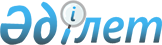 Түркістан облыстық мәслихатының 2020 жылғы 11 желтоқсандағы № 54/557-VI "2021-2023 жылдарға арналған облыстық бюджет туралы" шешіміне өзгерістер енгізу туралы
					
			Мерзімі біткен
			
			
		
					Түркістан облыстық мәслихатының 2021 жылғы 4 ақпандағы № 2/9-VIІ шешімі. Түркістан облысының Әділет департаментінде 2021 жылғы 4 ақпанда № 6052 болып тіркелді. Мерзімі өткендіктен қолданыс тоқтатылды
      Қазақстан Республикасының 2008 жылғы 4 желтоқсандағы Бюджет кодексінің 106-бабының 4-тармағына, 111-бабының 1-тармағына, "Қазақстан Республикасындағы жергілікті мемлекеттік басқару және өзін-өзі басқару туралы" Қазақстан Республикасының 2001 жылғы 23 қаңтардағы Заңының 6-бабы 1-тармағының 1) тармақшасына сәйкес Түркістан облыстық мәслихаты ШЕШІМ ҚАБЫЛДАДЫҚ:
      1. Түркістан облыстық мәслихатының 2020 жылғы 11 желтоқсандағы № 54/557-VI "2021-2023 жылдарға арналған облыстық бюджет туралы" (нормативтік құқықтық актілерді мемлекеттік тіркеу тізілімінде № 5953 тіркелген, 2020 жылғы 21 желтоқсанда Қазақстан Республикасының нормативтік құқықтық актілерінің эталондық бақылау банкінде электрондық түрде жарияланған) шешіміне мынадай өзгерістер енгізілсін:
      1-тармақ мынадай редакцияда жазылсын:
      "1. Түркістан облысының 2021-2023 жылдарға арналған облыстық бюджеті тиісінше 1, 2 және 3-қосымшаларға сәйкес, оның ішінде 2021 жылға мынадай көлемде бекiтiлсiн:
      1) кiрiстер – 865 117 512 мың теңге, оның iшiнде:
      салықтық түсiмдер – 26 238 644 мың теңге;
      салықтық емес түсiмдер – 713 405 мың теңге;
      негізгі капиталды сатудан түсетін түсімдер – 23 606 мың теңге;
      трансферттер түсiмi – 838 141 857 мың теңге;
      2) шығындар – 887 832 241 мың теңге;
      3) таза бюджеттiк кредиттеу – - 6 789 240 мың теңге, оның ішінде:
      бюджеттік кредиттер – 17 744 296 мың теңге;
      бюджеттік кредиттерді өтеу – 24 533 536 мың теңге;
      4) қаржы активтерімен операциялар бойынша сальдо – 233 036 мың теңге, оның ішінде:
      қаржы активтерін сатып алу – 233 036 мың теңге;
      5) бюджет тапшылығы – - 16 158 525 мың теңге;
      6) бюджет тапшылығын қаржыландыру – 16 158 525 мың теңге.";
      2-тармақ мынадай редакцияда жазылсын:
      "2. 2021 жылға корпоративтік табыс, жеке табыс салықтар және әлеуметтік салық түсімдерінің жалпы сомасын бөлу нормативтері:
      ірі кәсіпкерлік субъектілерінен және мұнай секторы ұйымдарынан түсетін түсімдерді қоспағанда, заңды тұлғалардан алынатын корпоративтік табыс салығы бойынша аудандар (облыстық маңызы бар қалалар) бюджеттеріне – 50 пайыз;
      облыстық бюджетке басқа аудандардан (облыстық маңызы бар қалалардан) – 50 пайыз;
      төлем көзінен салық салынатын табыстардан ұсталатын жеке табыс салығы бойынша Созақ ауданынан және Түркістан қаласынан басқа аудандық (облыстық маңызы бар қалалардың) бюджеттеріне – 50 пайыз;
      Созақ ауданының бюджетіне – 1,3 пайыз;
      Түркістан қаласының – 100 пайыз;
      облыстық бюджетке Созақ ауданынан және Түркістан қаласынан басқа аудандардан (облыстық маңызы бар қалалардан) – 50 пайыз;
      Созақ ауданынан – 98,7 пайыз;
      төлем көзінен салық салынбайтын шетелдік азаматтар табыстарынан ұсталатын жеке табыс салығы бойынша Түркістан қаласынан басқа аудандық (облыстық маңызы бар қалалардың) бюджеттеріне – 50 пайыз;
      Түркістан қаласының бюджетіне – 100 пайыз;
      облыстық бюджетке Түркістан қаласынан басқа аудандардан (облыстық маңызы бар қалалардан) – 50 пайыз;
      әлеуметтік салық бойынша Созақ ауданынан және Түркістан қаласынан басқа аудандық (облыстық маңызы бар қалалардың) бюджеттеріне – 50 пайыз;
      Созақ ауданының бюджетіне – 0 пайыз;
      Түркістан қаласының – 100 пайыз; 
      облыстық бюджетке Созақ ауданынан және Түркістан қаласынан басқа аудандардан (облыстық маңызы бар қалалардан) – 50 пайыз;
      Созақ ауданынан – 100 пайыз;
      төлем көзінен салық салынбайтын табыстардан ұсталатын жеке табыс салығы бойынша аудандар (облыстық маңызы бар қалалар) бюджеттеріне 100 пайыз болып белгіленсін.";
      көрсетілген шешімнің 1, 2, 3, 4-қосымшалары осы шешімге 1, 2, 3, 4-қосымшаларына сәйкес жаңа редакцияда жазылсын.
      2. "Түркістан облыстық мәслихаты аппараты" мемлекеттік мекемесі Қазақстан Республикасының заңнамасында белгіленген тәртіпте:
      1) осы шешімді "Қазақстан Республикасының Әділет Министрлігі Түркістан облысының Әділет департаменті" Республикалық мемлекеттік мекемесінде мемлекеттік тіркелуін;
      2) осы шешімді ресми жарияланғаннан кейін Түркістан облыстық мәслихатының интернет-ресурсында орналастыруды қамтамасыз етсін.
      3. Осы шешім 2021 жылдың 1 қаңтарынан бастап қолданысқа енгізіледі. 2021 жылға арналған облыстық бюджет 2022 жылға арналған облыстық бюджет 2023 жылға арналған облыстық бюджет 2021 жылға арналған жергілікті бюджеттерді атқару процесінде секвестрлеуге жатпайтын жергілікті бюджеттік бағдарламалардың тізбесі
					© 2012. Қазақстан Республикасы Әділет министрлігінің «Қазақстан Республикасының Заңнама және құқықтық ақпарат институты» ШЖҚ РМК
				
      Түркістан облыстық мәслихаты

      сессиясының төрағасы

Н. Абишов

      Түркістан облыстық

      мәслихатының хатшысы

К. Балабиев
Түркістан облыстық
мәслихатының 2021 жылғы
4 ақпандағы № 2/9-VII
шешіміне 1-қосымшаТүркістан облыстық
мәслихатының 2020 жылғы
11 желтоқсандағы № 54/557-VI
шешіміне 1-қосымша
Санаты
Санаты
Атауы
Сомасы, мың теңге
Сыныбы
Сыныбы
Сомасы, мың теңге
Кіші сыныбы
Кіші сыныбы
Сомасы, мың теңге
1
1
1
1
2
3
І. Кірістер
865 117 512
Салықтық түсімдер
26 238 644
1
Салықтық түсімдер
26 238 644
01
Табыс салығы
12 690 487
1
Корпоративтік табыс салығы
1 984 452
2
Жеке табыс салығы
10 706 035
03
Әлеуметтiк салық
10 724 233
1
Әлеуметтік салық
10 724 233
05
Тауарларға, жұмыстарға және қызметтерге салынатын iшкi салықтар
2 823 924
3
Табиғи және басқа да ресурстарды пайдаланғаны үшiн түсетiн түсiмдер
2 724 930
4
Кәсiпкерлiк және кәсiби қызметтi жүргiзгенi үшiн алынатын алымдар
98 994
Салықтық емес түсiмдер
713 405
2
Салықтық емес түсiмдер
713 405
01
Мемлекеттік меншіктен түсетін кірістер
613 405
1
Мемлекеттік кәсіпорындардың таза кірісі бөлігінің түсімдері
42 516
3
Мемлекет меншігіндегі акциялардың мемлекеттік пакеттеріне дивидендтер
138 181
5
Мемлекет меншігіндегі мүлікті жалға беруден түсетін кірістер
61 925
7
Мемлекеттік бюджеттен берілген кредиттер бойынша сыйақылар
370 783
06
Басқа да салықтық емес түсiмдер
100 000
1
Басқа да салықтық емес түсiмдер
100 000
Негізгі капиталды сатудан түсетін түсімдер
23 606
3
Негізгі капиталды сатудан түсетін түсімдер
23 606
01
Мемлекеттік мекемелерге бекітілген мемлекеттік мүлікті сату
23 606
1
Мемлекеттік мекемелерге бекітілген мемлекеттік мүлікті сату
23 606
Трансферттердің түсімдері
838 141 857
4
Трансферттердің түсімдері
838 141 857
01
Төмен тұрған мемлекеттiк басқару органдарынан трансферттер
224 927 369
2
Аудандық (облыстық маңызы бар қалалардың) бюджеттерден трансферттер
224 927 369
02
Мемлекеттiк басқарудың жоғары тұрған органдарынан түсетiн трансферттер
613 214 488
1
Республикалық бюджеттен түсетiн трансферттер
613 214 488
Функционалдық топ Атауы
Функционалдық топ Атауы
Функционалдық топ Атауы
Функционалдық топ Атауы
Функционалдық топ Атауы
Сомасы, мың теңге
Кіші функция
Кіші функция
Кіші функция
Сомасы, мың теңге
Бюджеттік бағдарламалардың әкiмшiсi
Бюджеттік бағдарламалардың әкiмшiсi
Бюджеттік бағдарламалардың әкiмшiсi
Сомасы, мың теңге
Бағдарлама 
Бағдарлама 
Сомасы, мың теңге
1
1
1
1
2
3
II. Шығындар
887 832 241
01
Жалпы сипаттағы мемлекеттiк қызметтер
4 001 954
1
Мемлекеттiк басқарудың жалпы функцияларын орындайтын өкiлдi, атқарушы және басқа органдар
3 138 339
110
Облыс мәслихатының аппараты
86 186
001
Облыс мәслихатының қызметін қамтамасыз ету жөніндегі қызметтер
86 186
120
Облыс әкімінің аппараты
2 388 774
001
Облыс әкімінің қызметін қамтамасыз ету жөніндегі қызметтер
2 122 992
007
Ведомстволық бағыныстағы мемлекеттік мекемелер мен ұйымдардың күрделі шығыстары
233 087
009
Аудандық маңызы бар қалалардың, ауылдардың, кенттердің, ауылдық округтердің әкімдерін сайлауды қамтамасыз ету және өткізу
32 695
282
Облыстың тексеру комиссиясы
394 856
001
Облыстың тексеру комиссиясының қызметін қамтамасыз ету жөніндегі қызметтер
394 856
752
Облыстың қоғамдық даму басқармасы
268 523
075
Облыс Қазақстан халқы Ассамблеясының қызметін қамтамасыз ету
268 523
2
Қаржылық қызмет
293 464
718
Облыстың мемлекеттік сатып алу басқармасы
115 558
001
Жергілікті деңгейде мемлекеттік сатып алуды басқару саласындағы мемлекеттік саясатты іске асыру жөніндегі қызметтер
115 558
751
Облыстың қаржы және мемлекеттік активтер басқармасы
177 906
001
Жергілікті бюджетті атқару және коммуналдық меншікті басқару саласындағы мемлекеттік саясатты іске асыру жөніндегі қызметтер
175 708
009
Жекешелендіру, коммуналдық меншікті басқару, жекешелендіруден кейінгі қызмет және осыған байланысты дауларды реттеу
2 198
5
Жоспарлау және статистикалық қызмет
268 691
750
Облыстың стратегия және экономикалық даму басқармасы
268 691
001
Экономикалық саясатты, мемлекеттік жоспарлау жүйесін қалыптастыру мен дамыту саласындағы мемлекеттік саясатты іске асыру жөніндегі қызметтер
254 611
005
Мемлекеттік органның күрделі шығыстары
14 080
9
Жалпы сипаттағы өзге де мемлекеттiк қызметтер
301 460
271
Облыстың құрылыс басқармасы
301 460
061
Мемлекеттік органдардың объектілерін дамыту
301 460
02
Қорғаныс
739 559
1
Әскери мұқтаждар
189 722
120
Облыс әкімінің аппараты
189 722
010
Жалпыға бірдей әскери міндетті атқару шеңберіндегі іс-шаралар
83 139
011
Аумақтық қорғанысты даярлау және облыс ауқымдағы аумақтық қорғаныс
106 583
2
Төтенше жағдайлар жөнiндегi жұмыстарды ұйымдастыру
549 837
120
Облыс әкімінің аппараты
113 370
012
Облыстық ауқымдағы жұмылдыру дайындығы және жұмылдыру
113 370
271
Облыстың құрылыс басқармасы
390 447
002
Жұмылдыру дайындығы мен төтенше жағдайлардың объектілерін дамыту
390 447
287
Облыстық бюджеттен қаржыландырылатын табиғи және техногендік сипаттағы төтенше жағдайлар, азаматтық қорғаныс саласындағы уәкілетті органдардың аумақтық органы
46 020
004
Облыс ауқымдағы төтенше жағдайлардың алдын алу және оларды жою
46 020
03
Қоғамдық тәртіп, қауіпсіздік, құқықтық, сот, қылмыстық-атқару қызметі
13 085 734
1
Құқық қорғау қызметi
13 085 734
252
Облыстық бюджеттен қаржыландырылатын атқарушы ішкі істер органы
9 224 983
001
Облыс аумағында қоғамдық тәртіптті және қауіпсіздікті сақтауды қамтамасыз ету саласындағы мемлекеттік саясатты іске асыру жөніндегі қызметтер
8 501 185
003
Қоғамдық тәртіпті қорғауға қатысатын азаматтарды көтермелеу
2 917
006
Мемлекеттік органның күрделі шығыстары
720 881
271
Облыстың құрылыс басқармасы
3 860 751
003
Ішкі істер органдарының объектілерін дамыту
3 850 807
053
Қоғамдық тәртіп және қауіпсіздік объектілерін салу
9 944
04
Бiлiм беру
335 980 037
1
Бастауыш, негізгі орта және жалпы орта білім беру
54 138 008
753
Облыстың адами әлеуетті дамыту басқармасы
54 138 008
081
Мектепке дейінгі тәрбиелеу және оқыту
16 774
200
Мектепке дейінгі тәрбие мен оқыту ұйымдарының қызметін қамтамасыз ету және оларда медициналық қызмет көрсетуді ұйымдастыру
551 741
202
Мектепке дейінгі білім беру ұйымдарында мемлекеттік білім беру тапсырысын іске асыруға
53 569 493
2
Бастауыш, негізгі орта және жалпы орта білім беру
246 820 171
271
Облыстың құрылыс басқармасы
14 437 603
086
Бастауыш, негізгі орта және жалпы орта білім беру объектілерін салу және реконструкциялау
14 437 603
285
Облыстың дене шынықтыру және спорт басқармасы
7 878 013
006
Балалар мен жасөспірімдерге спорт бойынша қосымша білім беру
7 253 128
007
Мамандандырылған бiлiм беру ұйымдарында спорттағы дарынды балаларға жалпы бiлiм беру
624 885
753
Облыстың адами әлеуетті дамыту басқармасы
224 504 555
003
Арнайы білім беретін оқу бағдарламалары бойынша жалпы білім беру
3 064 636
006
Мамандандырылған білім беру ұйымдарында дарынды балаларға жалпы білім беру
3 543 789
055
Балалар мен жасөспірімдерге қосымша білім беру
2 809 449
082
Мемлекеттік бастауыш, негізгі және жалпы орта білім беру ұйымдарында жалпы білім беру
179 503 460
083
Ауылдық жерлерде оқушыларды жақын жердегі мектепке дейін тегін алып баруды және одан алып қайтуды ұйымдастыру
56 832
203
Мемлекеттік орта білім беру ұйымдарында жан басына шаққандағы қаржыландыруды іске асыруға
35 526 389
4
Техникалық және кәсіптік, орта білімнен кейінгі білім беру
19 336 165
271
Облыстың құрылыс басқармасы
79 972
099
Техникалық және кәсіптік, орта білімнен кейінгі білім беру объектілерін салу және реконструкциялау
79 972
753
Облыстың адами әлеуетті дамыту басқармасы
18 409 995
024
Техникалық және кәсіптік білім беру ұйымдарында мамандар даярлау
18 168 755
089
Кәсіптік оқытуды ұйымдастыру
241 240
754
Облыстың қоғамдық денсаулық басқармасы
846 198
043
Техникалық және кәсіптік, орта білімнен кейінгі білім беру ұйымдарында мамандар даярлау
824 846
044
Техникалық және кәсіптік, орта білімнен кейінгі білім беру бағдарламалары бойынша оқитындарға әлеуметтік қолдау көрсету
21 352
5
Мамандарды қайта даярлау және біліктіліктерін арттыру
3 209 117
120
Облыс әкімінің аппараты
13 040
019
Сайлау процесіне қатысушыларды оқыту
13 040
753
Облыстың адами әлеуетті дамыту басқармасы
3 039 532
052
Нәтижелі жұмыспен қамтуды және жаппай кәсіпкерлікті дамытудың 2017 – 2021 жылдарға арналған "Еңбек" мемлекеттік бағдарламасы шеңберінде кадрлардың біліктілігін арттыру, даярлау және қайта даярлау
3 039 532
754
Облыстың қоғамдық денсаулық басқармасы
156 545
005
Кадрлардың біліктілігін арттыру және оларды қайта даярлау
156 545
6
Жоғары және жоғары оқу орнынан кейін бiлiм беру
1 182 913
753
Облыстың адами әлеуетті дамыту басқармасы
1 182 913
057
Жоғары, жоғары оқу орнынан кейінгі білімі бар мамандар даярлау және білім алушыларға әлеуметтік қолдау көрсету
1 182 913
9
Бiлiм беру саласындағы өзге де қызметтер
11 293 663
753
Облыстың адами әлеуетті дамыту басқармасы
11 293 663
001
Жергілікті деңгейде адами әлеуетті дамыту саласындағы мемлекеттік саясатты іске асыру жөніндегі қызметтер
516 894
005
Мемлекеттік білім беру ұйымдар үшін оқулықтар мен оқу-әдiстемелiк кешендерді сатып алу және жеткізу
4 808 322
007
Облыстық, аудандық (қалалық) ауқымдардағы мектеп олимпиадаларын, мектептен тыс іс-шараларды және конкурстар 
266 625
011
Балалар мен жасөспірімдердің психикалық денсаулығын зерттеу және халыққа психологиялық-медициналық-педагогикалық консультациялық көмек көрсету
1 082 131
019
Мемлекеттік білім беру ұйымдарына жұмыстағы жоғары көрсеткіштері үшін гранттар беру
34 000
029
Білім беру жүйесін әдістемелік және қаржылық сүйемелдеу
323 608
067
Ведомстволық бағыныстағы мемлекеттік мекемелер мен ұйымдардың күрделі шығыстары
3 818 747
086
Жетім баланы (жетім балаларды) және ата-анасының қамқорлығынсыз қалған баланы (балаларды) асырап алғаны үшін Қазақстан азаматтарына біржолғы ақша қаражатын төлеуге арналған төлемдер
11 496
087
Жетім баланы (жетім балаларды) және ата-аналарының қамқорынсыз қалған баланы (балаларды) күтіп-ұстауға қамқоршыларға (қорғаншыларға) ай сайынға ақшалай қаражат төлемі
431 840
05
Денсаулық сақтау
14 647 097
2
Халықтың денсаулығын қорғау
3 041 871
271
Облыстың құрылыс басқармасы
1 499 356
038
Деңсаулық сақтау объектілерін салу және реконструкциялау
1 499 356
754
Облыстың қоғамдық денсаулық басқармасы
1 542 515
007
Салауатты өмір салтын насихаттау
49 319
015
Қаржы лизингі шарттарында сатып алынған санитариялық көлік және сервистік қызмет көрсетуді талап ететін медициналық бұйымдар бойынша лизинг төлемдерін өтеу
825 820
041
Облыстардың жергілікті өкілдік органдарының шешімі бойынша тегін медициналық көмектің кепілдік берілген көлемімен қосымша қамтамасыз ету
667 166
042
Медициналық ұйымның сот шешімі негізінде жүзеге асырылатын жыныстық құмарлықты төмендетуге арналған іс-шараларды жүргізу
210
3
Мамандандырылған медициналық көмек
5 955 220
754
Облыстың қоғамдық денсаулық басқармасы
5 955 220
027
Халыққа иммундық профилактика жүргізу үшін вакциналарды және басқа медициналық иммундық биологиялық препараттарды орталықтандырылған сатып алу және сақтау
5 955 220
5
Медициналық көмектiң басқа түрлерi
58 880
754
Облыстың қоғамдық денсаулық басқармасы
58 880
029
Облыстық арнайы медициналық жабдықтау базалары
58 880
9
Денсаулық сақтау саласындағы өзге де қызметтер
5 591 126
754
Облыстың қоғамдық денсаулық басқармасы
5 591 126
001
Жергілікті деңгейде қоғамдық денсаулық сақтау саласындағы мемлекеттік саясатты іске асыру жөніндегі қызметтер
231 481
004
Медициналық денсаулық сақтау ұйымдарының күрделі шығыстары
5 016 312
008
Қазақстан Республикасында ЖИТС профилактикасы және оған қарсы күрес жөніндегі іс-шараларды іске асыру
56 642
016
Азаматтарды елді мекеннен тыс жерлерде емделу үшін тегін және жеңілдетілген жол жүрумен қамтамасыз ету
65 351
018
Денсаулық сақтау саласындағы ақпараттық талдамалық қызметтер
45 661
023
Медициналық және фармацевтикалық қызметкерлерді әлеуметтік қолдау
117 000
037
Жергілікті бюджет қаражаты есебінен денсаулық сақтау ұйымдарының міндеттемелері бойынша кредиттік қарызды өтеу
58 679
06
Әлеуметтiк көмек және әлеуметтiк қамсыздандыру
51 451 410
1
Әлеуметтiк қамсыздандыру
3 603 451
256
Облыстың жұмыспен қамтуды үйлестіру және әлеуметтік бағдарламалар басқармасы
2 695 943
002
Жалпы үлгідегі медициналық-әлеуметтік мекемелерде (ұйымдарда), арнаулы әлеуметтік қызметтер көрсету орталықтарында, әлеуметтік қызмет көрсету орталықтарында қарттар мен мүгедектерге арнаулы әлеуметтік қызметтер көрсету
553 959
012
Тірек-қозғалу аппаратының қызметі бұзылған балаларға арналған мемлекеттік медициналық-әлеуметтік мекемелерде (ұйымдарда), арнаулы әлеуметтік қызметтер көрсету орталықтарында, әлеуметтік қызмет көрсету орталықтарында мүгедек балалар үшін арнаулы әлеуметтік қызметтер көрсету
313 245
013
Психоневрологиялық медициналық-әлеуметтік мекемелерде (ұйымдарда), арнаулы әлеуметтік қызметтер көрсету орталықтарында, әлеуметтік қызмет көрсету орталықтарында психоневрологиялық аурулармен ауыратын мүгедектер үшін арнаулы әлеуметтік қызметтер көрсету
1 138 688
014
Оңалту орталықтарында қарттарға, мүгедектерге, оның ішінде мүгедек балаларға арнаулы әлеуметтік қызметтер көрсету
690 051
271
Облыстың құрылыс басқармасы
12 234
039
Әлеуметтік қамтамасыз ету объектілерін салу және реконструкциялау
12 234
753
Облыстың адами әлеуетті дамыту басқармасы
895 274
015
Жетiм балаларды, ата-анасының қамқорлығынсыз қалған балаларды әлеуметтік қамсыздандыру
677 154
016
Тәрбиелейтін мекемелердегі балалардың құқықтары мен мүдделерін қорғауды қамтамсыз ету
93 372
092
Патронат тәрбиешілерге берілген баланы (балаларды) асырап бағу
124 748
2
Әлеуметтiк көмек
1 445 672
256
Облыстың жұмыспен қамтуды үйлестіру және әлеуметтік бағдарламалар басқармасы
1 445 672
003
Мүгедектерге әлеуметтік қолдау
1 445 672
9
Әлеуметтiк көмек және әлеуметтiк қамтамасыз ету салаларындағы өзге де қызметтер
46 402 287
256
Облыстың жұмыспен қамтуды үйлестіру және әлеуметтік бағдарламалар басқармасы
46 269 971
001
Жергілікті деңгейде жұмыспен қамтуды қамтамасыз ету және халық үшін әлеуметтік бағдарламаларды іске асыру саласында мемлекеттік саясатты іске асыру жөніндегі қызметтер
177 425
018
Үкіметтік емес ұйымдарда мемлекеттік әлеуметтік тапсырысты орналастыру
138 469
044
Жергілікті деңгейде көші-қон іс-шараларын іске асыру
22 244
053
Кохлеарлық импланттарға дәлдеп сөйлеу процессорларын ауыстыру және келтіру бойынша қызмет көрсету
105 105
113
Төменгі тұрған бюджеттерге берілетін нысаналы ағымдағы трансферттер
45 826 728
270
Облыстың еңбек инспекциясы бойынша басқармасы
102 262
001
Жергілікті деңгейде еңбек қатынасын реттеу саласындағы мемлекеттік саясатты іске асыру жөніндегі қызметтер
102 262
752
Облыстың қоғамдық даму басқармасы
30 054
050
Қазақстан Республикасында мүгедектердің құқықтарын қамтамасыз етуге және өмір сүру сапасын жақсарту
30 054
07
Тұрғын үй-коммуналдық шаруашылық
33 721 359
1
Тұрғын үй шаруашылығы
2 818 437
271
Облыстың құрылыс басқармасы
2 818 437
012
Коммуналдық тұрғын үй қорының тұрғын үйін жобалау және (немесе) салу, реконструкциялау
760 679
013
Инженерлік-коммуникациялық инфрақұрылымды жобалау, дамыту және (немесе) жайластыру
2 057 758
2
Коммуналдық шаруашылық
30 902 922
279
Облыстың энергетика және тұрғын үй-коммуналдық шаруашылық басқармасы
30 902 922
001
Жергілікті деңгейде энергетика және тұрғын үй-коммуналдық шаруашылық саласындағы мемлекеттік саясатты іске асыру жөніндегі қызметтер
189 591
032
Ауыз сумен жабдықтаудың баламасыз көздерi болып табылатын сумен жабдықтаудың аса маңызды топтық және жергілікті жүйелерiнен ауыз су беру жөніндегі қызметтердің құнын субсидиялау
2 381 968
113
Төменгі тұрған бюджеттерге берілетін нысаналы ағымдағы трансферттер
1 599 660
114
Төменгі тұрған бюджеттерге берілетін нысаналы даму трансферттері
26 731 703
08
Мәдениет, спорт, туризм және ақпараттық кеңістiк
16 211 195
1
Мәдениет саласындағы қызмет
2 853 554
262
Облыстың мәдениет басқармасы
2 843 110
001
Жергiлiктi деңгейде мәдениет саласындағы мемлекеттік саясатты іске асыру жөніндегі қызметтер
103 280
003
Мәдени-демалыс жұмысын қолдау
349 792
005
Тарихи-мәдени мұраны сақтауды және оған қолжетімділікті қамтамасыз ету
644 023
006
Мемлекеттiк тiлдi және Қазақстан халқының басқа да тiлдерін дамыту
10 883
007
Театр және музыка өнерін қолдау
1 012 479
032
Ведомстволық бағыныстағы мемлекеттік мекемелер мен ұйымдардың күрделі шығыстары
27 500
113
Төменгі тұрған бюджеттерге берілетін нысаналы ағымдағы трансферттер
695 153
271
Облыстың құрылыс басқармасы
10 444
016
Мәдениет объектілерін дамыту
10 444
2
Спорт
3 590 729
271
Облыстың құрылыс басқармасы
287 454
017
Cпорт объектілерін дамыту
287 454
285
Облыстың дене шынықтыру және спорт басқармасы
3 303 275
001
Жергілікті деңгейде дене шынықтыру және спорт саласында мемлекеттік саясатты іске асыру жөніндегі қызметтер
74 514
002
Облыстық деңгейде спорт жарыстарын өткізу
171 892
003
Әр түрлі спорт түрлері бойынша облыстың құрама командаларының мүшелерін дайындау және республикалық және халықаралық спорт жарыстарына қатысуы
3 056 869
3
Ақпараттық кеңiстiк
4 351 817
262
Облыстың мәдениет басқармасы
222 227
008
Облыстық кітапханалардың жұмыс істеуін қамтамасыз ету
222 227
752
Облыстың қоғамдық даму басқармасы
978 234
009
Мемлекеттік ақпараттық саясат жүргізу жөніндегі қызметтер
978 234
755
Облыстың цифрландыру, мемлекеттік қызметтер көрсету және архивтер басқармасы
3 151 356
001
Жергілікті деңгейде ақпараттандыру, мемлекеттік қызметтер көрсету, архив ісін басқару жөніндегі мемлекеттік саясатты іске асыру жөніндегі қызметтер
2 539 712
003
Архив қорының сақталуын қамтамасыз ету
538 144
009
Мемлекеттік органның күрделі шығыстары
73 500
4
Туризм
4 457 372
271
Облыстың құрылыс басқармасы
4 204 707
089
Туризм объектілерін дамыту
4 204 707
284
Облыстың туризм басқармасы
252 665
001
Жергілікті деңгейде туризм саласында мемлекеттік саясатты іске асыру жөніндегі қызметтер
81 916
004
Туристік қызметті реттеу
170 749
9
Мәдениет, спорт, туризм және ақпараттық кеңiстiктi ұйымдастыру жөнiндегi өзге де қызметтер
957 723
752
Облыстың қоғамдық даму басқармасы
957 723
001
Жергілікті деңгейде қоғамдық даму саласында мемлекеттік саясатты іске асыру жөніндегі қызметтер
631 310
005
Өңірде діни ахуалды зерделеу және талдау
98 663
006
Жастар саясаты саласында іс-шараларды іске асыру
226 961
032
Ведомстволық бағыныстағы мемлекеттік мекемелер мен ұйымдардың күрделі шығыстары
789
09
Отын-энергетика кешенi және жер қойнауын пайдалану
1 050 256
1
Отын және энергетика
1 050 256
279
Облыстың энергетика және тұрғын үй-коммуналдық шаруашылық басқармасы
1 050 256
007
Жылу-энергетикалық жүйені дамыту
15 000
081
Елді мекендерді шаруашылық-ауыз сумен жабдықтау үшін жерасты суларына іздестіру-барлау жұмыстарын ұйымдастыру және жүргізу
1 035 256
10
Ауыл, су, орман, балық шаруашылығы, ерекше қорғалатын табиғи аумақтар, қоршаған ортаны және жануарлар дүниесін қорғау, жер қатынастары
49 372 617
1
Ауыл шаруашылығы
37 638 372
255
Облыстың ауыл шаруашылығы басқармасы
35 150 745
001
Жергілікті деңгейде ауыл шаруашылығы саласындағы мемлекеттік саясатты іске асыру жөніндегі қызметтер
483 067
002
Тұқым шаруашылығын дамытуды субсидиялау
1 050 000
008
Cаны зиян тигізудің экономикалық шегінен жоғары зиянды және аса қауіпті зиянды организмдерге, карантинді объектілерге қарсы өңдеулер жүргізуге арналған пестицидтердің, биоагенттердiң (энтомофагтардың) құнын субсидиялау
870 290
010
Жеке және заңды тұлғаларға жеміс дақылдарының бактериялық күйігін жұқтырған жойылған жеміс-жидек дақылдарын отырғызу мен өсіру шығындарын өтеу
552
011
Мал қорымдарын (биотермиялық шұңқырларды) салуды, реконструкциялауды ұйымдастыру және оларды күтіп-ұстауды қамтамасыз ету
51 227
012
Ауру жануарларды санитариялық союды ұйымдастыру
17 352
013
Қаңғыбас иттер мен мысықтарды аулауды және жоюды ұйымдастыру
104 524
014
Ауыл шаруашылығы тауарларын өндірушілерге су жеткізу бойынша көрсетілетін қызметтердің құнын субсидиялау
142 491
028
Уақытша сақтау пунктына ветеринариялық препараттарды тасымалдау бойынша қызметтер
42 000
029
Ауыл шаруашылық дақылдарының зиянды организмдеріне қарсы күрес жөніндегі іс- шаралар
55 000
030
Жануарлардың энзоотиялық ауруларының профилактикасы мен диагностикасына арналған ветеринариялық препараттарды, олардың профилактикасы мен диагностикасы жөніндегі қызметтерді орталықтандырып сатып алу, оларды сақтауды және аудандардың (облыстық маңызы бар қалалардың) жергілікті атқарушы органдарына тасымалдауды (жеткізуді) ұйымдастыру
547 200
036
Жануарлардың саулығы мен адамның денсаулығына қауіп төндіретін, алып қоймай залалсыздандырылған (зарарсыздандырылған) және қайта өңделген жануарлардың, жануарлардан алынатын өнім мен шикізаттың құнын иелеріне өтеу
30 000
039
Жануарлардың энзоотиялық ауруларының профилактикасы мен диагностикасы бойынша ветеринариялық іс-шаралар жүргізу
436 966
045
Тұқымдық және көшет отырғызылатын материалдың сорттық және себу сапаларын анықтау
25 000
047
Тыңайтқыштар (органикалықтарды қоспағанда) құнын субсидиялау
5 500 000
049
Ауыл шаруашылығы жануарларын сәйкестендіру жөніндегі іс-шараларды өткізу
22 732
050
Инвестициялар салынған жағдайда агроөнеркәсіптік кешен субъектісі көтерген шығыстардың бөліктерін өтеу
12 128 285
051
Агроөнеркәсіптік кешен субъектілерінің қарыздарын кепілдендіру мен сақтандыру шеңберінде субсидиялау
400 000
053
Мал шаруашылығы өнімдерінің өнімділігін және сапасын арттыруды, асыл тұқымды мал шаруашылығын дамытуды субсидиялау
8 195 385
056
Ауыл шаруашылығы малын, техниканы және технологиялық жабдықты сатып алуға кредит беру, сондай-ақ лизинг кезінде сыйақы мөлшерлемесін субсидиялау
1 167 681
057
Мал шаруашылығы саласында терең қайта өңдеуден өткізілетін өнімдерді өндіру үшін ауыл шаруашылығы өнімін сатып алуға жұмсайтын өңдеуші кәсіпорындардың шығындарын субсидиялау
600 000
060
Нәтижелі жұмыспен қамтуды және жаппай кәсіпкерлікті дамытудың 2017 – 2021 жылдарға арналған "Еңбек" мемлекеттік бағдарламасы шеңберінде микрокредиттерді ішінара кепілдендіру
105 013
061
Нәтижелі жұмыспен қамтуды және жаппай кәсіпкерлікті дамытудың 2017 – 2021 жылдарға арналған "Еңбек" мемлекеттік бағдарламасы шеңберінде микроқаржы ұйымдарының операциялық шығындарын субсидиялау
95 951
067
Ведомстволық бағыныстағы мемлекеттік мекемелер мен ұйымдардың күрделі шығыстары
201 000
070
Эпизоотияға қарсы іс-шаралар жүргізу
2 879 029
271
Облыстың құрылыс басқармасы
2 487 627
020
Ауыл шаруашылығы объектілерін дамыту
2 487 627
2
Су шаруашылығы
5 895 617
255
Облыстың ауыл шаруашылығы басқармасы
5 895 617
068
Коммуналдық меншіктегі су шаруашылығы құрылыстарының жұмыс істеуін қамтамасыз ету
5 895 617
3
Орман шаруашылығы
2 582 687
254
Облыстың табиғи ресурстар және табиғат пайдалануды реттеу басқармасы
2 582 687
005
Ормандарды сақтау, қорғау, молайту және орман өсiру
2 582 687
4
Балық шаруашылығы
362 250
255
Облыстың ауыл шаруашылығы басқармасы
362 250
034
Тауарлық балық өсіру өнімділігі мен сапасын арттыруды субсидиялау
362 250
5
Қоршаған ортаны қорғау
1 205 953
254
Облыстың табиғи ресурстар және табиғат пайдалануды реттеу басқармасы
1 205 953
001
Жергілікті деңгейде қоршаған ортаны қорғау саласындағы мемлекеттік саясатты іске асыру жөніндегі қызметтер
119 655
008
Қоршаған ортаны қорғау бойынша іс-шаралар
5 734
010
Ерекше қорғалатын табиғи аумақтарды күтіп-ұстау және қорғау
484 411
032
Ведомстволық бағыныстағы мемлекеттік мекемелер мен ұйымдардың күрделі шығыстары
596 153
6
Жер қатынастары
1 335 738
251
Облыстың жер қатынастары басқармасы
1 245 369
001
Облыс аумағында жер қатынастарын реттеу саласындағы мемлекеттік саясатты іске асыру жөніндегі қызметтер
78 187
010
Мемлекеттік органның күрделі шығыстары
9 996
113
Төменгі тұрған бюджеттерге берілетін нысаналы ағымдағы трансферттер
1 157 186
729
Облыстың жер инспекциясы басқармасы
90 369
001
Жергілікті деңгейде жердiң пайдаланылуы мен қорғалуын бақылау саласындағы мемлекеттік саясатты іске асыру жөніндегі қызметтер
90 369
9
Ауыл, су, орман, балық шаруашылығы, қоршаған ортаны қорғау және жер қатынастары саласындағы басқа да қызметтер
352 000
255
Облыстың ауыл шаруашылығы басқармасы
352 000
040
Мемлекеттік ветеринариялық ұйымдарды материалдық-техникалық жабдықтау үшін, қызметкелердің жеке қорғану заттарың, аспаптарды, құралдарды, техниканы, жабдықтарды және инвентарды орталықтандырып сатып алу
352 000
11
Өнеркәсіп, сәулет, қала құрылысы және құрылыс қызметі
28 199 144
2
Сәулет, қала құрылысы және құрылыс қызметі
28 199 144
271
Облыстың құрылыс басқармасы
27 930 720
001
Жергілікті деңгейде құрлыс саласындағы мемлекеттік саясатты іске асыру жөніндегі қызметтер
181 215
113
Төменгі тұрған бюджеттерге берілетін нысаналы ағымдағы трансферттер
7 484 691
114
Төменгі тұрған бюджеттерге берілетін нысаналы даму трансферттері
20 264 814
272
Облыстың сәулет және қала құрылысы басқармасы
149 309
001
Жергілікті деңгейде сәулет және қала құрылысы саласындағы мемлекеттік саясатты іске асыру жөніндегі қызметтер
149 309
724
Облыстың мемлекеттік сәулет-құрылыс бақылауы басқармасы
119 115
001
Жергілікті деңгейде мемлекеттік сәулет-құрылыс бақылау саласындағы мемлекеттік саясатты іске асыру жөніндегі қызметтер
119 115
12
Көлiк және коммуникация
16 583 750
1
Автомобиль көлiгi
9 247 650
268
Облыстың жолаушылар көлігі және автомобиль жолдары басқармасы
9 247 650
002
Көлік инфрақұрылымын дамыту
1 300 006
003
Автомобиль жолдарының жұмыс істеуін қамтамасыз ету
6 111 075
028
Көлiк инфрақұрылымының басым жобаларын іске асыру
1 836 569
9
Көлiк және коммуникациялар саласындағы өзге де қызметтер
7 336 100
268
Облыстың жолаушылар көлігі және автомобиль жолдары басқармасы
7 336 100
001
Жергілікті деңгейде көлік және коммуникация саласындағы мемлекеттік саясатты іске асыру жөніндегі қызметтер
114 461
005
Әлеуметтiк маңызы бар ауданаралық (қалааралық) қатынастар бойынша жолаушылар тасымалын субсидиялау
277 530
113
Төменгі тұрған бюджеттерге берілетін нысаналы ағымдағы трансферттер
5 515 245
114
Төменгі тұрған бюджеттерге берілетін нысаналы даму трансферттері
1 428 864
13
Басқалар
64 071 127
1
Экономикалық қызметтерді реттеу
32 835
271
Облыстың құрылыс басқармасы
32 835
040
Арнайы экономикалық аймақтардың, индустриялық аймақтардың, индустриялық парктердің инфрақұрылымын дамыту
32 835
3
Кәсiпкерлiк қызметтi қолдау және бәсекелестікті қорғау
10 064 901
278
Облыстың кәсіпкерлік және сауда басқармасы
6 621 635
004
"Бизнестің жол картасы-2025" бизнесті қолдау мен дамытудың мемлекеттік бағдарламасы шеңберінде жеке кәсіпкерлікті қолдау
100 000
006
"Бизнестің жол картасы-2025" бизнесті қолдау мен дамытудың мемлекеттік бағдарламасы шеңберінде кредиттер бойынша пайыздық мөлшерлемені субсидиялау
5 964 761
007
"Бизнестің жол картасы-2025" бизнесті қолдау мен дамытудың мемлекеттік бағдарламасы шеңберінде шағын және орта бизнеске кредиттерді ішінара кепілдендіру
401 397
008
Кәсіпкерлік қызметті қолдау
107 477
082
"Бизнестің жол картасы-2025" бизнесті қолдау мен дамытудың мемлекеттік бағдарламасы шеңберінде жаңа бизнес-идеяларды іске асыру үшін жас кәсіпкерлерге мемлекеттік гранттар беру
48 000
279
Облыстың энергетика және тұрғын үй-коммуналдық шаруашылық басқармасы
3 352 066
024
"Бизнестің жол картасы-2025" бизнесті қолдау мен дамытудың мемлекеттік бағдарламасы шеңберінде индустриялық инфрақұрылымды дамыту
3 352 066
756
Облыстың инвестиция және экспорт басқармасы
91 200
005
"Бизнестің жол картасы-2025" бизнесті қолдау мен дамытудың мемлекеттік бағдарламасы шеңберінде жеке кәсіпкерлікті қолдау
91 200
9
Басқалар
53 973 391
256
Облыстың жұмыспен қамтуды үйлестіру және әлеуметтік бағдарламалар басқармасы
226 431
096
Мемлекеттік-жекешелік әріптестік жобалар бойынша мемлекеттік міндеттемелерді орындау
226 431
268
Облыстың жолаушылар көлігі және автомобиль жолдары басқармасы
33 341 169
096
Мемлекеттік-жекешелік әріптестік жобалар бойынша мемлекеттік міндеттемелерді орындау
33 341 169
271
Облыстың құрылыс басқармасы
10 490 514
078
Өңірлерді дамытудың 2025 жылға дейінгі мемлекеттік бағдарламасы шеңберінде инженерлік инфрақұрылымды дамыту
9 902 602
097
"Ауыл-Ел бесігі" жобасы шеңберінде ауылдық елді мекендердегі әлеуметтік және инженерлік инфрақұрылымдарды дамыту
587 912
278
Облыстың кәсіпкерлік және сауда басқармасы
72 708
001
Жергілікті деңгейде кәсіпкерлікті және сауданы дамыту саласындағы мемлекеттік саясатты іске асыру жөніндегі қызметтер
72 708
279
Облыстың энергетика және тұрғын үй-коммуналдық шаруашылық басқармасы
4 285 886
037
Өңірлерді дамытудың 2025 жылға дейінгі мемлекеттік бағдарламасы шеңберінде инженерлік инфрақұрылымды дамыту
3 875 658
096
Мемлекеттік-жекешелік әріптестік жобалар бойынша мемлекеттік міндеттемелерді орындау 
410 228
285
Облыстың дене шынықтыру және спорт басқармасы
1 280 549
096
Мемлекеттік-жекешелік әріптестік жобалар бойынша мемлекеттік міндеттемелерді орындау
1 280 549
750
Облыстың стратегия және экономикалық даму басқармасы
100 000
003
Жергілікті бюджеттік инвестициялық жобалардың техникалық-экономикалық негіздемелерін және мемлекеттік-жекешелік әріптестік жобалардың, оның ішінде концессиялық жобалардың конкурстық құжаттамаларын әзірлеу немесе түзету, сондай-ақ қажетті сараптамаларын жүргізу, мемлекеттік-жекешелік әріптестік жобаларды, оның ішінде концессиялық жобаларды консультациялық сүйемелдеу
100 000
751
Облыстың қаржы және мемлекеттік активтер басқармасы
450 000
012
Облыстық жергілікті атқарушы органының резервi
450 000
753
Облыстың адами әлеуетті дамыту басқармасы
2 488 688
096
Мемлекеттік-жекешелік әріптестік жобалар бойынша мемлекеттік міндеттемелерді орындау
2 488 688
754
Облыстың қоғамдық денсаулық басқармасы
882 106
058
"Ауыл-Ел бесігі" жобасы шеңберінде ауылдық елді мекендердегі әлеуметтік және инженерлік инфрақұрылым бойынша іс-шараларды іске асыру
230 543
096
Мемлекеттік-жекешелік әріптестік жобалар бойынша мемлекеттік міндеттемелерді орындау
651 563
756
Облыстың инвестиция және экспорт басқармасы
355 340
001
Жергілікті деңгейде инвестиция және экспорт қызметін дамыту саласындағы мемлекеттік саясатты іске асыру жөніндегі қызметтер
102 143
004
Индустриялық-инновациялық қызметті мемлекеттік қолдау шеңберінде іс-шаралар іске асыру
253 197
14
Борышқа қызмет көрсету
3 577 589
1
Борышқа қызмет көрсету
3 577 589
751
Облыстың қаржы және мемлекеттік активтер басқармасы
3 577 589
004
Жергілікті атқарушы органдардың борышына қызмет көрсету
3 479 842
016
Жергілікті атқарушы органдардың республикалық бюджеттен қарыздар бойынша сыйақылар мен өзге де төлемдерді төлеу бойынша борышына қызмет көрсету
97 747
15
Трансферттер
255 139 413
1
Трансферттер
255 139 413
751
Облыстың қаржы және мемлекеттік активтер басқармасы
255 139 413
007
Субвенциялар
255 139 413
III. Таза бюджеттiк кредиттеу 
-6 789 240
Функционалдық топ Атауы
Функционалдық топ Атауы
Функционалдық топ Атауы
Функционалдық топ Атауы
Функционалдық топ Атауы
Сомасы, мың теңге
Кіші функция
Кіші функция
Кіші функция
Сомасы, мың теңге
Бюджеттік бағдарламалардың әкiмшiсi
Бюджеттік бағдарламалардың әкiмшiсi
Бюджеттік бағдарламалардың әкiмшiсi
Сомасы, мың теңге
Бағдарлама
Бағдарлама
Сомасы, мың теңге
Бюджеттік кредиттер 
17 744 296
06
Әлеуметтiк көмек және әлеуметтiк қамсыздандыру
6 920 168
9
Әлеуметтiк көмек және әлеуметтiк қамтамасыз ету салаларындағы өзге де қызметтер
6 920 168
271
Облыстың құрылыс басқармасы
3 920 168
088
Жұмыспен қамту жол картасы шеңберінде шараларды қаржыландыру үшін аудандық (облыстық маңызы бар қалалар) бюджеттерге кредит беру
3 920 168
278
Облыстың кәсіпкерлік және сауда басқармасы
500 000
013
Нәтижелі жұмыспен қамтуды және жаппай кәсіпкерлікті дамытудың 2017 – 2021 жылдарға арналған "Еңбек" мемлекеттік бағдарламасы шеңберінде кәсіпкерлікті дамытуға жәрдемдесу үшін бюджеттік кредиттер беру
500 000
279
Облыстың энергетика және тұрғын үй-коммуналдық шаруашылық басқармасы
2 500 000
088
Жұмыспен қамту жол картасы шеңберінде шараларды қаржыландыру үшін аудандық (облыстық маңызы бар қалалар) бюджеттерге кредит беру
2 500 000
07
Тұрғын үй-коммуналдық шаруашылық
5 628 000
1
Тұрғын үй шаруашылығы
5 628 000
271
Облыстың құрылыс басқармасы
5 628 000
009
Аудандардың (облыстық маңызы бар қалалардың) бюджеттеріне тұрғын үй жобалауға және салуға кредит беру
5 628 000
10
Ауыл, су, орман, балық шаруашылығы, ерекше қорғалатын табиғи аумақтар, қоршаған ортаны және жануарлар дүниесін қорғау, жер қатынастары
4 896 128
1
Ауыл шаруашылығы
2 900 000
255
Облыстың ауыл шаруашылығы басқармасы
2 900 000
037
Нәтижелі жұмыспен қамтуды және жаппай кәсіпкерлікті дамытудың 2017 – 2021 жылдарға арналған "Еңбек" мемлекеттік бағдарламасы шеңберінде кәсіпкерлікті дамытуға жәрдемдесу үшін бюджеттік кредиттер беру
2 900 000
9
Ауыл, су, орман, балық шаруашылығы, қоршаған ортаны қорғау және жер қатынастары саласындағы басқа да қызметтер
1 996 128
750
Облыстың стратегия және экономикалық даму басқармасы
1 996 128
007
Мамандарды әлеуметтік қолдау шараларын іске асыру үшін жергілікті атқарушы органдарға берілетін бюджеттік кредиттер
1 996 128
13
Басқалар
300 000
3
Кәсiпкерлiк қызметтi қолдау және бәсекелестікті қорғау
300 000
278
Облыстың кәсіпкерлік және сауда басқармасы
300 000
069
Облыстық орталықтарда, моноқалаларда кәсіпкерлікті дамытуға жәрдемдесуге кредит беру
300 000
Санаты
Санаты
Атауы
Сомасы, мың теңге
Сыныбы
Сыныбы
Сомасы, мың теңге
Кіші сыныбы
Кіші сыныбы
Сомасы, мың теңге
Бюджеттік кредиттерді өтеу
24 533 536
5
Бюджеттік кредиттерді өтеу
24 533 536
01
Бюджеттік кредиттерді өтеу
24 533 536
1
Мемлекеттік бюджеттен берілген бюджеттік кредиттерді өтеу
24 533 483
2
Бюджеттік кредиттердің сомаларын қайтару
53
IV. Қаржы активтерімен операциялар бойынша сальдо 
233 036
Функционалдық топ Атауы
Функционалдық топ Атауы
Функционалдық топ Атауы
Функционалдық топ Атауы
Функционалдық топ Атауы
Сомасы, мың теңге
Кіші функция
Кіші функция
Кіші функция
Сомасы, мың теңге
Бюджеттік бағдарламалардың әкiмшiсi
Бюджеттік бағдарламалардың әкiмшiсi
Бюджеттік бағдарламалардың әкiмшiсi
Сомасы, мың теңге
Бағдарлама
Бағдарлама
Сомасы, мың теңге
Қаржы активтерін сатып алу 
233 036
13
Басқалар
233 036
9
Басқалар
233 036
756
Облыстың инвестиция және экспорт басқармасы
233 036
065
Заңды тұлғалардың жарғылық капиталын қалыптастыру немесе ұлғайту
233 036
V. Бюджет тапшылығы (профициті)
-16 158 525
VI. Бюджет тапшылығын қаржыландыру (профицитін пайдалану)
16 158 525Түркістан облыстық
мәслихатының 2021 жылғы
4 ақпандағы № 2/9-VII
шешіміне 2-қосымшаТүркістан облыстық
мәслихатының 2020 жылғы
11 желтоқсандағы № 54/557-VI
шешіміне 2-қосымша
Санаты
Санаты
Атауы
Сомасы, мың теңге
Сыныбы
Сыныбы
Сомасы, мың теңге
Кіші сыныбы
Кіші сыныбы
Сомасы, мың теңге
1
1
1
1
2
3
І. Кірістер
436 980 800
Салықтық түсімдер
27 403 102
1
Салықтық түсімдер
27 403 102
01
Табыс салығы
13 185 280
1
Корпоративтік табыс салығы
2 093 343
2
Жеке табыс салығы
11 091 937
03
Әлеуметтiк салық
11 252 703
1
Әлеуметтік салық
11 252 703
05
Тауарларға, жұмыстарға және қызметтерге салынатын iшкi салықтар
2 965 119
3
Табиғи және басқа да ресурстарды пайдаланғаны үшiн түсетiн түсiмдер
2 861 176
4
Кәсiпкерлiк және кәсiби қызметтi жүргiзгенi үшiн алынатын алымдар
103 943
Салықтық емес түсiмдер
408 032
2
Салықтық емес түсiмдер
408 032
01
Мемлекеттік меншіктен түсетін кірістер
308 032
1
Мемлекеттік кәсіпорындардың таза кірісі бөлігінің түсімдері
44 642
3
Мемлекет меншігіндегі акциялардың мемлекеттік пакеттеріне дивидендтер
145 090
5
Мемлекет меншігіндегі мүлікті жалға беруден түсетін кірістер
65 021
7
Мемлекеттік бюджеттен берілген кредиттер бойынша сыйақылар
53 279
06
Басқа да салықтық емес түсiмдер
100 000
1
Басқа да салықтық емес түсiмдер
100 000
Негізгі капиталды сатудан түсетін түсімдер
24 786
3
Негізгі капиталды сатудан түсетін түсімдер
24 786
01
Мемлекеттік мекемелерге бекітілген мемлекеттік мүлікті сату
24 786
1
Мемлекеттік мекемелерге бекітілген мемлекеттік мүлікті сату
24 786
Трансферттердің түсімдері
409 144 880
4
Трансферттердің түсімдері
409 144 880
02
Мемлекеттiк басқарудың жоғары тұрған органдарынан түсетiн трансферттер
409 144 880
1
Республикалық бюджеттен түсетiн трансферттер
409 144 880
Функционалдық топ Атауы
Функционалдық топ Атауы
Функционалдық топ Атауы
Функционалдық топ Атауы
Функционалдық топ Атауы
Сомасы, мың теңге
Кіші функция
Кіші функция
Кіші функция
Кіші функция
Сомасы, мың теңге
Бюджеттік бағдарламалардың әкiмшiсi 
Бюджеттік бағдарламалардың әкiмшiсi 
Бюджеттік бағдарламалардың әкiмшiсi 
Сомасы, мың теңге
Бағдарлама 
Бағдарлама 
Сомасы, мың теңге
1
1
1
1
2
3
II. Шығындар
436 354 152
01
Жалпы сипаттағы мемлекеттiк қызметтер
4 629 331
1
Мемлекеттiк басқарудың жалпы функцияларын орындайтын өкiлдi, атқарушы және басқа органдар
2 160 861
110
Облыс мәслихатының аппараты
74 323
001
Облыс мәслихатының қызметін қамтамасыз ету жөніндегі қызметтер
74 323
120
Облыс әкімінің аппараты
1 732 818
001
Облыс әкімінің қызметін қамтамасыз ету жөніндегі қызметтер
1 549 075
009
Аудандық маңызы бар қалалардың, ауылдардың, кенттердің, ауылдық округтердің әкімдерін сайлауды қамтамасыз ету және өткізу
36 509
013
Облыс Қазақстан халқы Ассамблеясының қызметін қамтамасыз ету
147 234
282
Облыстың тексеру комиссиясы
353 720
001
Облыстың тексеру комиссиясының қызметін қамтамасыз ету жөніндегі қызметтер
353 720
2
Қаржылық қызмет
238 186
718
Облыстың мемлекеттік сатып алу басқармасы
84 098
001
Жергілікті деңгейде мемлекеттік сатып алуды басқару саласындағы мемлекеттік саясатты іске асыру жөніндегі қызметтер
84 098
751
Облыстың қаржы және мемлекеттік активтер басқармасы
154 088
001
Жергілікті бюджетті атқару және коммуналдық меншікті басқару саласындағы мемлекеттік саясатты іске асыру жөніндегі қызметтер
151 813
009
Жекешелендіру, коммуналдық меншікті басқару, жекешелендіруден кейінгі қызмет және осыған байланысты дауларды реттеу
2 275
5
Жоспарлау және статистикалық қызмет
230 284
750
Облыстың стратегия және экономикалық даму басқармасы
230 284
001
Экономикалық саясатты, мемлекеттік жоспарлау жүйесін қалыптастыру мен дамыту саласындағы мемлекеттік саясатты іске асыру жөніндегі қызметтер
230 284
9
Жалпы сипаттағы өзге де мемлекеттiк қызметтер
2 000 000
271
Облыстың құрылыс басқармасы
2 000 000
061
Мемлекеттік органдардың объектілерін дамыту
2 000 000
02
Қорғаныс
750 391
1
Әскери мұқтаждар
89 260
120
Облыс әкімінің аппараты
89 260
010
Жалпыға бірдей әскери міндетті атқару шеңберіндегі іс-шаралар
64 019
011
Аумақтық қорғанысты даярлау және облыс ауқымдағы аумақтық қорғаныс
25 241
2
Төтенше жағдайлар жөнiндегi жұмыстарды ұйымдастыру
661 131
120
Облыс әкімінің аппараты
115 111
012
Облыстық ауқымдағы жұмылдыру дайындығы және жұмылдыру
115 111
271
Облыстың құрылыс басқармасы
500 000
002
Жұмылдыру дайындығы мен төтенше жағдайлардың объектілерін дамыту
500 000
287
Облыстық бюджеттен қаржыландырылатын табиғи және техногендік сипаттағы төтенше жағдайлар, азаматтық қорғаныс саласындағы уәкілетті органдардың аумақтық органы
46 020
004
Облыс ауқымдағы төтенше жағдайлардың алдын алу және оларды жою
46 020
03
Қоғамдық тәртіп, қауіпсіздік, құқықтық, сот, қылмыстық-атқару қызметі
10 799 778
1
Құқық қорғау қызметi
10 799 778
252
Облыстық бюджеттен қаржыландырылатын атқарушы ішкі істер органы
8 643 211
001
Облыс аумағында қоғамдық тәртіптті және қауіпсіздікті сақтауды қамтамасыз ету саласындағы мемлекеттік саясатты іске асыру жөніндегі қызметтер
8 640 507
003
Қоғамдық тәртіпті қорғауға қатысатын азаматтарды көтермелеу
2 704
271
Облыстың құрылыс басқармасы
2 156 567
003
Ішкі істер органдарының объектілерін дамыту
1 656 567
053
Қоғамдық тәртіп және қауіпсіздік объектілерін салу
500 000
04
Бiлiм беру
48 247 846
2
Бастауыш, негізгі орта және жалпы орта білім беру
26 295 201
271
Облыстың құрылыс басқармасы
18 449 511
086
Бастауыш, негізгі орта және жалпы орта білім беру объектілерін салу және реконструкциялау
18 449 511
285
Облыстың дене шынықтыру және спорт басқармасы
3 072 509
006
Балалар мен жасөспірімдерге спорт бойынша қосымша білім беру
2 520 970
007
Мамандандырылған бiлiм беру ұйымдарында спорттағы дарынды балаларға жалпы бiлiм беру
551 539
753
Облыстың адами әлеуетті дамыту басқармасы
4 773 181
003
Арнайы білім беретін оқу бағдарламалары бойынша жалпы білім беру
2 267 605
006
Мамандандырылған білім беру ұйымдарында дарынды балаларға жалпы білім беру
2 505 576
4
Техникалық және кәсіптік, орта білімнен кейінгі білім беру
16 795 258
271
Облыстың құрылыс басқармасы
1 500 000
099
Техникалық және кәсіптік, орта білімнен кейінгі білім беру объектілерін салу және реконструкциялау
1 500 000
753
Облыстың адами әлеуетті дамыту басқармасы
14 589 216
024
Техникалық және кәсіптік білім беру ұйымдарында мамандар даярлау
14 589 216
754
Облыстың қоғамдық денсаулық басқармасы
706 042
043
Техникалық және кәсіптік, орта білімнен кейінгі білім беру ұйымдарында мамандар даярлау
683 943
044
Техникалық және кәсіптік, орта білімнен кейінгі білім беру бағдарламалары бойынша оқитындарға әлеуметтік қолдау көрсету
22 099
5
Мамандарды қайта даярлау және біліктіліктерін арттыру
3 268 306
753
Облыстың адами әлеуетті дамыту басқармасы
3 107 039
052
Нәтижелі жұмыспен қамтуды және жаппай кәсіпкерлікті дамытудың 2017 – 2021 жылдарға арналған "Еңбек" мемлекеттік бағдарламасы шеңберінде кадрлардың біліктілігін арттыру, даярлау және қайта даярлау
3 107 039
754
Облыстың қоғамдық денсаулық басқармасы
161 267
005
Кадрлардың біліктілігін арттыру және оларды қайта даярлау
161 267
9
Бiлiм беру саласындағы өзге де қызметтер
1 889 081
753
Облыстың адами әлеуетті дамыту басқармасы
1 889 081
001
Жергілікті деңгейде адами әлеуетті дамыту саласындағы мемлекеттік саясатты іске асыру жөніндегі қызметтер
169 312
005
Мемлекеттік білім беру ұйымдар үшін оқулықтар мен оқу-әдiстемелiк кешендерді сатып алу және жеткізу
69 215
007
Облыстық, аудандық (қалалық) ауқымдардағы мектеп олимпиадаларын, мектептен тыс іс-шараларды және конкурстар 
135 687
011
Балалар мен жасөспірімдердің психикалық денсаулығын зерттеу және халыққа психологиялық-медициналық-педагогикалық консультациялық көмек көрсету
834 212
019
Мемлекеттік білім беру ұйымдарына жұмыстағы жоғары көрсеткіштері үшін гранттар беру
34 000
029
Білім беру жүйесін әдістемелік және қаржылық сүйемелдеу
157 065
113
Төменгі тұрған бюджеттерге берілетін нысаналы ағымдағы трансферттер
489 590
05
Денсаулық сақтау
11 871 998
2
Халықтың денсаулығын қорғау
3 190 517
271
Облыстың құрылыс басқармасы
2 500 000
038
Деңсаулық сақтау объектілерін салу және реконструкциялау
2 500 000
754
Облыстың қоғамдық денсаулық басқармасы
690 517
041
Облыстардың жергілікті өкілдік органдарының шешімі бойынша тегін медициналық көмектің кепілдік берілген көлемімен қосымша қамтамасыз ету
690 517
3
Мамандандырылған медициналық көмек
831 302
754
Облыстың қоғамдық денсаулық басқармасы
831 302
027
Халыққа иммундық профилактика жүргізу үшін вакциналарды және басқа медициналық иммундық биологиялық препараттарды орталықтандырылған сатып алу және сақтау
831 302
5
Медициналық көмектiң басқа түрлерi
59 707
754
Облыстың қоғамдық денсаулық басқармасы
59 707
029
Облыстық арнайы медициналық жабдықтау базалары
59 707
9
Денсаулық сақтау саласындағы өзге де қызметтер
7 790 472
754
Облыстың қоғамдық денсаулық басқармасы
7 790 472
001
Жергілікті деңгейде қоғамдық денсаулық сақтау саласындағы мемлекеттік саясатты іске асыру жөніндегі қызметтер
185 572
004
Медициналық денсаулық сақтау ұйымдарының күрделі шығыстары
7 370 012
016
Азаматтарды елді мекеннен тыс жерлерде емделу үшін тегін және жеңілдетілген жол жүрумен қамтамасыз ету
67 638
018
Денсаулық сақтау саласындағы ақпараттық талдамалық қызметтер
46 155
023
Медициналық және фармацевтикалық қызметкерлерді әлеуметтік қолдау
121 095
06
Әлеуметтiк көмек және әлеуметтiк қамсыздандыру
5 782 651
1
Әлеуметтiк қамсыздандыру
4 551 805
256
Облыстың жұмыспен қамтуды үйлестіру және әлеуметтік бағдарламалар басқармасы
2 382 868
002
Жалпы үлгідегі медициналық-әлеуметтік мекемелерде (ұйымдарда), арнаулы әлеуметтік қызметтер көрсету орталықтарында, әлеуметтік қызмет көрсету орталықтарында қарттар мен мүгедектерге арнаулы әлеуметтік қызметтер көрсету
511 270
012
Тірек-қозғалу аппаратының қызметі бұзылған балаларға арналған мемлекеттік медициналық-әлеуметтік мекемелерде (ұйымдарда), арнаулы әлеуметтік қызметтер көрсету орталықтарында, әлеуметтік қызмет көрсету орталықтарында мүгедек балалар үшін арнаулы әлеуметтік қызметтер көрсету
276 742
013
Психоневрологиялық медициналық-әлеуметтік мекемелерде (ұйымдарда), арнаулы әлеуметтік қызметтер көрсету орталықтарында, әлеуметтік қызмет көрсету орталықтарында психоневрологиялық аурулармен ауыратын мүгедектер үшін арнаулы әлеуметтік қызметтер көрсету
1 012 369
014
Оңалту орталықтарында қарттарға, мүгедектерге, оның ішінде мүгедек балаларға арнаулы әлеуметтік қызметтер көрсету
582 487
271
Облыстың құрылыс басқармасы
1 500 000
039
Әлеуметтік қамтамасыз ету объектілерін салу және реконструкциялау
1 500 000
753
Облыстың адами әлеуетті дамыту басқармасы
668 937
015
Жетiм балаларды, ата-анасының қамқорлығынсыз қалған балаларды әлеуметтік қамсыздандыру
586 041
016
Тәрбиелейтін мекемелердегі балалардың құқықтары мен мүдделерін қорғауды қамтамсыз ету
82 896
2
Әлеуметтiк көмек
950 295
256
Облыстың жұмыспен қамтуды үйлестіру және әлеуметтік бағдарламалар басқармасы
950 295
003
Мүгедектерге әлеуметтік қолдау
950 295
9
Әлеуметтiк көмек және әлеуметтiк қамтамасыз ету салаларындағы өзге де қызметтер
280 551
256
Облыстың жұмыспен қамтуды үйлестіру және әлеуметтік бағдарламалар басқармасы
171 710
001
Жергілікті деңгейде жұмыспен қамтуды қамтамасыз ету және халық үшін әлеуметтік бағдарламаларды іске асыру саласында мемлекеттік саясатты іске асыру жөніндегі қызметтер
149 374
044
Жергілікті деңгейде көші-қон іс-шараларын іске асыру
22 336
270
Облыстың еңбек инспекциясы бойынша басқармасы
83 897
001
Жергілікті деңгейде еңбек қатынасын реттеу саласындағы мемлекеттік саясатты іске асыру жөніндегі қызметтер
83 897
752
Облыстың қоғамдық даму басқармасы
24 944
050
Қазақстан Республикасында мүгедектердің құқықтарын қамтамасыз етуге және өмір сүру сапасын жақсарту
24 944
07
Тұрғын үй-коммуналдық шаруашылық
23 462 085
1
Тұрғын үй шаруашылығы
1 500 000
271
Облыстың құрылыс басқармасы
1 500 000
013
Инженерлік-коммуникациялық инфрақұрылымды жобалау, дамыту және (немесе) жайластыру
1 500 000
2
Коммуналдық шаруашылық
21 962 085
279
Облыстың энергетика және тұрғын үй-коммуналдық шаруашылық басқармасы
21 962 085
001
Жергілікті деңгейде энергетика және тұрғын үй-коммуналдық шаруашылық саласындағы мемлекеттік саясатты іске асыру жөніндегі қызметтер
148 012
032
Ауыз сумен жабдықтаудың баламасыз көздерi болып табылатын сумен жабдықтаудың аса маңызды топтық және жергілікті жүйелерiнен ауыз су беру жөніндегі қызметтердің құнын субсидиялау
2 465 915
113
Төменгі тұрған бюджеттерге берілетін нысаналы ағымдағы трансферттер
1 048 768
114
Төменгі тұрған бюджеттерге берілетін нысаналы даму трансферттері
18 299 390
08
Мәдениет, спорт, туризм және ақпараттық кеңістiк
11 571 624
1
Мәдениет саласындағы қызмет
2 561 002
262
Облыстың мәдениет басқармасы
1 561 002
001
Жергiлiктi деңгейде мәдениет саласындағы мемлекеттік саясатты іске асыру жөніндегі қызметтер
83 723
003
Мәдени-демалыс жұмысын қолдау
71 130
005
Тарихи-мәдени мұраны сақтауды және оған қолжетімділікті қамтамасыз ету
552 014
006
Мемлекеттiк тiлдi және Қазақстан халқының басқа да тiлдерін дамыту
10 883
007
Театр және музыка өнерін қолдау
843 252
271
Облыстың құрылыс басқармасы
1 000 000
016
Мәдениет объектілерін дамыту
1 000 000
2
Спорт
5 298 013
271
Облыстың құрылыс басқармасы
1 000 000
017
Cпорт объектілерін дамыту
1 000 000
285
Облыстың дене шынықтыру және спорт басқармасы
4 298 013
001
Жергілікті деңгейде дене шынықтыру және спорт саласында мемлекеттік саясатты іске асыру жөніндегі қызметтер
62 635
002
Облыстық деңгейде спорт жарыстарын өткізу
177 908
003
Әр түрлі спорт түрлері бойынша облыстың құрама командаларының мүшелерін дайындау және республикалық және халықаралық спорт жарыстарына қатысуы
2 865 016
113
Төменгі тұрған бюджеттерге берілетін нысаналы ағымдағы трансферттер
1 192 454
3
Ақпараттық кеңiстiк
2 210 493
262
Облыстың мәдениет басқармасы
185 547
008
Облыстық кітапханалардың жұмыс істеуін қамтамасыз ету
185 547
752
Облыстың қоғамдық даму басқармасы
925 843
009
Мемлекеттік ақпараттық саясат жүргізу жөніндегі қызметтер
925 843
755
Облыстың цифрландыру, мемлекеттік қызметтер көрсету және архивтер басқармасы
1 099 103
001
Жергілікті деңгейде ақпараттандыру, мемлекеттік қызметтер көрсету, архив ісін басқару жөніндегі мемлекеттік саясатты іске асыру жөніндегі қызметтер
626 257
003
Архив қорының сақталуын қамтамасыз ету
472 846
4
Туризм
597 828
271
Облыстың құрылыс басқармасы
500 000
089
Туризм объектілерін дамыту
500 000
284
Облыстың туризм басқармасы
97 828
001
Жергілікті деңгейде туризм саласында мемлекеттік саясатты іске асыру жөніндегі қызметтер
39 430
004
Туристік қызметті реттеу
58 398
9
Мәдениет, спорт, туризм және ақпараттық кеңiстiктi ұйымдастыру жөнiндегi өзге де қызметтер
904 288
752
Облыстың қоғамдық даму басқармасы
904 288
001
Жергілікті деңгейде қоғамдық даму саласында мемлекеттік саясатты іске асыру жөніндегі қызметтер
613 692
005
Өңірде діни ахуалды зерделеу және талдау
87 397
006
Жастар саясаты саласында іс-шараларды іске асыру
203 199
09
Отын-энергетика кешенi және жер қойнауын пайдалану
1 152 859
1
Отын және энергетика
1 152 859
279
Облыстың энергетика және тұрғын үй-коммуналдық шаруашылық басқармасы
1 152 859
081
Елді мекендерді шаруашылық-ауыз сумен жабдықтау үшін жерасты суларына іздестіру-барлау жұмыстарын ұйымдастыру және жүргізу
1 152 859
10
Ауыл, су, орман, балық шаруашылығы, ерекше қорғалатын табиғи аумақтар, қоршаған ортаны және жануарлар дүниесін қорғау, жер қатынастары
26 139 523
1
Ауыл шаруашылығы
21 082 855
255
Облыстың ауыл шаруашылығы басқармасы
20 582 855
001
Жергілікті деңгейде ауыл шаруашылығы саласындағы мемлекеттік саясатты іске асыру жөніндегі қызметтер
267 682
002
Тұқым шаруашылығын дамытуды субсидиялау
1 050 000
008
Cаны зиян тигізудің экономикалық шегінен жоғары зиянды және аса қауіпті зиянды организмдерге, карантинді объектілерге қарсы өңдеулер жүргізуге арналған пестицидтердің, биоагенттердiң (энтомофагтардың) құнын субсидиялау
734 474
011
Мал қорымдарын (биотермиялық шұңқырларды) салуды, реконструкциялауды ұйымдастыру және оларды күтіп-ұстауды қамтамасыз ету
69 863
012
Ауру жануарларды санитариялық союды ұйымдастыру
21 420
013
Қаңғыбас иттер мен мысықтарды аулауды және жоюды ұйымдастыру
104 524
014
Ауыл шаруашылығы тауарларын өндірушілерге су жеткізу бойынша көрсетілетін қызметтердің құнын субсидиялау
142 491
028
Уақытша сақтау пунктына ветеринариялық препараттарды тасымалдау бойынша қызметтер
44 135
029
Ауыл шаруашылық дақылдарының зиянды организмдеріне қарсы күрес жөніндегі іс- шаралар
55 000
030
Жануарлардың энзоотиялық ауруларының профилактикасы мен диагностикасына арналған ветеринариялық препараттарды, олардың профилактикасы мен диагностикасы жөніндегі қызметтерді орталықтандырып сатып алу, оларды сақтауды және аудандардың (облыстық маңызы бар қалалардың) жергілікті атқарушы органдарына тасымалдауды (жеткізуді) ұйымдастыру
588 811
036
Жануарлардың саулығы мен адамның денсаулығына қауіп төндіретін, алып қоймай залалсыздандырылған (зарарсыздандырылған) және қайта өңделген жануарлардың, жануарлардан алынатын өнім мен шикізаттың құнын иелеріне өтеу
30 000
039
Жануарлардың энзоотиялық ауруларының профилактикасы мен диагностикасы бойынша ветеринариялық іс-шаралар жүргізу
485 600
047
Тыңайтқыштар (органикалықтарды қоспағанда) құнын субсидиялау
5 500 000
049
Ауыл шаруашылығы жануарларын сәйкестендіру жөніндегі іс-шараларды өткізу
22 732
050
Инвестициялар салынған жағдайда агроөнеркәсіптік кешен субъектісі көтерген шығыстардың бөліктерін өтеу
100 000
053
Мал шаруашылығы өнімдерінің өнімділігін және сапасын арттыруды, асыл тұқымды мал шаруашылығын дамытуды субсидиялау
8 212 346
056
Ауыл шаруашылығы малын, техниканы және технологиялық жабдықты сатып алуға кредит беру, сондай-ақ лизинг кезінде сыйақы мөлшерлемесін субсидиялау
99 456
057
Мал шаруашылығы саласында терең қайта өңдеуден өткізілетін өнімдерді өндіру үшін ауыл шаруашылығы өнімін сатып алуға жұмсайтын өңдеуші кәсіпорындардың шығындарын субсидиялау
600 000
Жергілікті бюджет қаражаты есебінен
600 000
060
Нәтижелі жұмыспен қамтуды және жаппай кәсіпкерлікті дамытудың 2017 – 2021 жылдарға арналған "Еңбек" мемлекеттік бағдарламасы шеңберінде микрокредиттерді ішінара кепілдендіру
190 000
061
Нәтижелі жұмыспен қамтуды және жаппай кәсіпкерлікті дамытудың 2017 – 2021 жылдарға арналған "Еңбек" мемлекеттік бағдарламасы шеңберінде микроқаржы ұйымдарының операциялық шығындарын субсидиялау
95 951
070
Эпизоотияға қарсы іс-шаралар жүргізу
2 168 370
271
Облыстың құрылыс басқармасы
500 000
020
Ауыл шаруашылығы объектілерін дамыту
500 000
2
Су шаруашылығы
325 247
255
Облыстың ауыл шаруашылығы басқармасы
325 247
068
Коммуналдық меншіктегі су шаруашылығы құрылыстарының жұмыс істеуін қамтамасыз ету
325 247
3
Орман шаруашылығы
3 998 484
254
Облыстың табиғи ресурстар және табиғат пайдалануды реттеу басқармасы
3 998 484
005
Ормандарды сақтау, қорғау, молайту және орман өсiру
3 998 484
5
Қоршаған ортаны қорғау
584 453
254
Облыстың табиғи ресурстар және табиғат пайдалануды реттеу басқармасы
584 453
001
Жергілікті деңгейде қоршаған ортаны қорғау саласындағы мемлекеттік саясатты іске асыру жөніндегі қызметтер
95 198
010
Ерекше қорғалатын табиғи аумақтарды күтіп-ұстау және қорғау
489 255
6
Жер қатынастары
148 484
251
Облыстың жер қатынастары басқармасы
65 474
001
Облыс аумағында жер қатынастарын реттеу саласындағы мемлекеттік саясатты іске асыру жөніндегі қызметтер
65 474
729
Облыстың жер инспекциясы басқармасы
83 010
001
Жергілікті деңгейде жердiң пайдаланылуы мен қорғалуын бақылау саласындағы мемлекеттік саясатты іске асыру жөніндегі қызметтер
83 010
11
Өнеркәсіп, сәулет, қала құрылысы және құрылыс қызметі
4 903 570
2
Сәулет, қала құрылысы және құрылыс қызметі
4 903 570
271
Облыстың құрылыс басқармасы
4 678 314
001
Жергілікті деңгейде құрлыс саласындағы мемлекеттік саясатты іске асыру жөніндегі қызметтер
152 076
114
Төменгі тұрған бюджеттерге берілетін нысаналы даму трансферттері
4 526 238
272
Облыстың сәулет және қала құрылысы басқармасы
123 979
001
Жергілікті деңгейде сәулет және қала құрылысы саласындағы мемлекеттік саясатты іске асыру жөніндегі қызметтер
123 979
724
Облыстың мемлекеттік сәулет-құрылыс бақылауы басқармасы
101 277
001
Жергілікті деңгейде мемлекеттік сәулет-құрылыс бақылау саласындағы мемлекеттік саясатты іске асыру жөніндегі қызметтер
101 277
12
Көлiк және коммуникация
14 133 989
1
Автомобиль көлiгi
11 276 410
268
Облыстың жолаушылар көлігі және автомобиль жолдары басқармасы
11 276 410
002
Көлік инфрақұрылымын дамыту
5 190 447
003
Автомобиль жолдарының жұмыс істеуін қамтамасыз ету
6 085 963
9
Көлiк және коммуникациялар саласындағы өзге де қызметтер
2 857 579
268
Облыстың жолаушылар көлігі және автомобиль жолдары басқармасы
2 857 579
001
Жергілікті деңгейде көлік және коммуникация саласындағы мемлекеттік саясатты іске асыру жөніндегі қызметтер
106 006
005
Әлеуметтiк маңызы бар ауданаралық (қалааралық) қатынастар бойынша жолаушылар тасымалын субсидиялау
287 244
113
Төменгі тұрған бюджеттерге берілетін нысаналы ағымдағы трансферттер
464 329
114
Төменгі тұрған бюджеттерге берілетін нысаналы даму трансферттері
2 000 000
13
Басқалар
10 928 276
1
Экономикалық қызметтерді реттеу
500 000
271
Облыстың құрылыс басқармасы
500 000
040
Арнайы экономикалық аймақтардың, индустриялық аймақтардың, индустриялық парктердің инфрақұрылымын дамыту
500 000
3
Кәсiпкерлiк қызметтi қолдау және бәсекелестікті қорғау
4 274 375
278
Облыстың кәсіпкерлік және сауда басқармасы
2 274 375
004
"Бизнестің жол картасы-2025" бизнесті қолдау мен дамытудың мемлекеттік бағдарламасы шеңберінде жеке кәсіпкерлікті қолдау
100 000
006
"Бизнестің жол картасы-2025" бизнесті қолдау мен дамытудың мемлекеттік бағдарламасы шеңберінде кредиттер бойынша пайыздық мөлшерлемені субсидиялау
1 864 341
007
"Бизнестің жол картасы-2025" бизнесті қолдау мен дамытудың мемлекеттік бағдарламасы шеңберінде шағын және орта бизнеске кредиттерді ішінара кепілдендіру
201 397
008
Кәсіпкерлік қызметті қолдау
108 637
279
Облыстың энергетика және тұрғын үй-коммуналдық шаруашылық басқармасы
2 000 000
024
"Бизнестің жол картасы-2025" бизнесті қолдау мен дамытудың мемлекеттік бағдарламасы шеңберінде индустриялық инфрақұрылымды дамыту
2 000 000
9
Басқалар
6 153 901
256
Облыстың жұмыспен қамтуды үйлестіру және әлеуметтік бағдарламалар басқармасы
209 481
096
Мемлекеттік-жекешелік әріптестік жобалар бойынша мемлекеттік міндеттемелерді орындау
209 481
271
Облыстың құрылыс басқармасы
2 000 000
078
Өңірлерді дамытудың 2025 жылға дейінгі мемлекеттік бағдарламасы шеңберінде инженерлік инфрақұрылымды дамыту
2 000 000
278
Облыстың кәсіпкерлік және сауда басқармасы
68 201
001
Жергілікті деңгейде кәсіпкерлікті және сауданы дамыту саласындағы мемлекеттік саясатты іске асыру жөніндегі қызметтер
68 201
279
Облыстың энергетика және тұрғын үй-коммуналдық шаруашылық басқармасы
858 036
037
Өңірлерді дамытудың 2025 жылға дейінгі мемлекеттік бағдарламасы шеңберінде инженерлік инфрақұрылымды дамыту
537 808
096
Мемлекеттік-жекешелік әріптестік жобалар бойынша мемлекеттік міндеттемелерді орындау 
320 228
751
Облыстың қаржы және мемлекеттік активтер басқармасы
450 000
012
Облыстық жергілікті атқарушы органының резервi
450 000
753
Облыстың адами әлеуетті дамыту басқармасы
1 809 612
096
Мемлекеттік-жекешелік әріптестік жобалар бойынша мемлекеттік міндеттемелерді орындау
1 809 612
754
Облыстың қоғамдық денсаулық басқармасы
677 627
096
Мемлекеттік-жекешелік әріптестік жобалар бойынша мемлекеттік міндеттемелерді орындау
677 627
756
Облыстың инвестиция және экспорт басқармасы
80 944
001
Жергілікті деңгейде инвестиция және экспорт қызметін дамыту саласындағы мемлекеттік саясатты іске асыру жөніндегі қызметтер
80 944
14
Борышқа қызмет көрсету
3 126 296
1
Борышқа қызмет көрсету
3 126 296
751
Облыстың қаржы және мемлекеттік активтер басқармасы
3 126 296
004
Жергілікті атқарушы органдардың борышына қызмет көрсету
3 035 993
016
Жергілікті атқарушы органдардың республикалық бюджеттен қарыздар бойынша сыйақылар мен өзге де төлемдерді төлеу бойынша борышына қызмет көрсету
90 303
15
Трансферттер
258 853 935
1
Трансферттер
258 853 935
751
Облыстың қаржы және мемлекеттік активтер басқармасы
258 853 935
007
Субвенциялар
258 853 935
III. Таза бюджеттiк кредиттеу 
-24 272 870
Функционалдық топ Атауы
Функционалдық топ Атауы
Функционалдық топ Атауы
Функционалдық топ Атауы
Функционалдық топ Атауы
Сомасы, мың теңге
Кіші функция
Кіші функция
Кіші функция
Бюджеттік бағдарламалардың әкiмшiсi
Бюджеттік бағдарламалардың әкiмшiсi
Бюджеттік бағдарламалардың әкiмшiсi
Бағдарлама
Бағдарлама
Бюджеттік кредиттер 
500 000
06
Әлеуметтiк көмек және әлеуметтiк қамсыздандыру
500 000
9
Әлеуметтiк көмек және әлеуметтiк қамтамасыз ету салаларындағы өзге де қызметтер
500 000
278
Облыстың кәсіпкерлік және сауда басқармасы
500 000
013
Нәтижелі жұмыспен қамтуды және жаппай кәсіпкерлікті дамытудың 2017 – 2021 жылдарға арналған "Еңбек" мемлекеттік бағдарламасы шеңберінде кәсіпкерлікті дамытуға жәрдемдесу үшін бюджеттік кредиттер беру
500 000
Санаты
Санаты
Атауы
Сомасы, мың теңге
Сыныбы
Сыныбы
Сомасы, мың теңге
Кіші сыныбы
Кіші сыныбы
Сомасы, мың теңге
Бюджеттік кредиттерді өтеу
24 772 870
5
Бюджеттік кредиттерді өтеу
24 772 870
01
Бюджеттік кредиттерді өтеу
24 772 870
1
Мемлекеттік бюджеттен берілген бюджеттік кредиттерді өтеу
24 772 870
IV. Қаржы активтерімен операциялар бойынша сальдо 
0
Функционалдық топ Атауы
Функционалдық топ Атауы
Функционалдық топ Атауы
Функционалдық топ Атауы
Функционалдық топ Атауы
Сомасы, мың теңге
Кіші функция
Кіші функция
Кіші функция
Сомасы, мың теңге
Бюджеттік бағдарламалардың әкiмшiсi
Бюджеттік бағдарламалардың әкiмшiсi
Бюджеттік бағдарламалардың әкiмшiсi
Сомасы, мың теңге
Бағдарлама
Бағдарлама
Сомасы, мың теңге
Қаржы активтерін сатып алу 
0
V. Бюджет тапшылығы (профициті)
24 899 518
VI. Бюджет тапшылығын қаржыландыру (профицитін пайдалану)
-24 899 518Түркістан облыстық
мәслихатының 2021 жылғы
4 ақпандағы № 2/9-VII
шешіміне 3-қосымшаТүркістан облыстық
мәслихатының 2020 жылғы
11 желтоқсандағы № 54/557-VI
шешіміне 3-қосымша
Санаты
Санаты
Атауы
Сомасы, мың теңге
Сыныбы
Сыныбы
Сомасы, мың теңге
Кіші сыныбы
Кіші сыныбы
Сомасы, мың теңге
1
1
1
1
2
3
І. Кірістер
432 058 191
Салықтық түсімдер
28 707 727
1
Салықтық түсімдер
28 707 727
01
Табыс салығы
13 850 104
1
Корпоративтік табыс салығы
2 259 029
2
Жеке табыс салығы
11 591 075
03
Әлеуметтiк салық
11 759 074
1
Әлеуметтік салық
11 759 074
05
Тауарларға, жұмыстарға және қызметтерге салынатын iшкi салықтар
3 098 549
3
Табиғи және басқа да ресурстарды пайдаланғаны үшiн түсетiн түсiмдер
2 989 928
4
Кәсiпкерлiк және кәсiби қызметтi жүргiзгенi үшiн алынатын алымдар
108 621
Салықтық емес түсiмдер
369 238
2
Салықтық емес түсiмдер
369 238
01
Мемлекеттік меншіктен түсетін кірістер
269 238
1
Мемлекеттік кәсіпорындардың таза кірісі бөлігінің түсімдері
46 651
3
Мемлекет меншігіндегі акциялардың мемлекеттік пакеттеріне дивидендтер
151 619
5
Мемлекет меншігіндегі мүлікті жалға беруден түсетін кірістер
67 947
7
Мемлекеттік бюджеттен берілген кредиттер бойынша сыйақылар
3 021
06
Басқа да салықтық емес түсiмдер
100 000
1
Басқа да салықтық емес түсiмдер
100 000
Негізгі капиталды сатудан түсетін түсімдер
25 901
3
Негізгі капиталды сатудан түсетін түсімдер
25 901
01
Мемлекеттік мекемелерге бекітілген мемлекеттік мүлікті сату
25 901
1
Мемлекеттік мекемелерге бекітілген мемлекеттік мүлікті сату
25 901
Трансферттердің түсімдері
402 955 325
4
Трансферттердің түсімдері
402 955 325
02
Мемлекеттiк басқарудың жоғары тұрған органдарынан түсетiн трансферттер
402 955 325
1
Республикалық бюджеттен түсетiн трансферттер
402 955 325
Функционалдық топ Атауы
Функционалдық топ Атауы
Функционалдық топ Атауы
Функционалдық топ Атауы
Функционалдық топ Атауы
Сомасы, мың теңге
Кіші функция
Кіші функция
Кіші функция
Сомасы, мың теңге
Бюджеттік бағдарламалардың әкiмшiсi 
Бюджеттік бағдарламалардың әкiмшiсi 
Бюджеттік бағдарламалардың әкiмшiсi 
Сомасы, мың теңге
Бағдарлама 
Бағдарлама 
Сомасы, мың теңге
1
1
1
1
2
3
II. Шығындар
431 931 542
01
Жалпы сипаттағы мемлекеттiк қызметтер
4 674 084
1
Мемлекеттiк басқарудың жалпы функцияларын орындайтын өкiлдi, атқарушы және басқа органдар
2 200 566
110
Облыс мәслихатының аппараты
74 910
001
Облыс мәслихатының қызметін қамтамасыз ету жөніндегі қызметтер
74 910
120
Облыс әкімінің аппараты
1 767 097
001
Облыс әкімінің қызметін қамтамасыз ету жөніндегі қызметтер
1 580 405
009
Аудандық маңызы бар қалалардың, ауылдардың, кенттердің, ауылдық округтердің әкімдерін сайлауды қамтамасыз ету және өткізу
37 786
013
Облыс Қазақстан халқы Ассамблеясының қызметін қамтамасыз ету
148 906
282
Облыстың тексеру комиссиясы
358 559
001
Облыстың тексеру комиссиясының қызметін қамтамасыз ету жөніндегі қызметтер
358 559
2
Қаржылық қызмет
240 107
718
Облыстың мемлекеттік сатып алу басқармасы
84 353
001
Жергілікті деңгейде мемлекеттік сатып алуды басқару саласындағы мемлекеттік саясатты іске асыру жөніндегі қызметтер
84 353
751
Облыстың қаржы және мемлекеттік активтер басқармасы
155 754
001
Жергілікті бюджетті атқару және коммуналдық меншікті басқару саласындағы мемлекеттік саясатты іске асыру жөніндегі қызметтер
153 399
009
Жекешелендіру, коммуналдық меншікті басқару, жекешелендіруден кейінгі қызмет және осыған байланысты дауларды реттеу
2 355
5
Жоспарлау және статистикалық қызмет
233 411
750
Облыстың стратегия және экономикалық даму басқармасы
233 411
001
Экономикалық саясатты, мемлекеттік жоспарлау жүйесін қалыптастыру мен дамыту саласындағы мемлекеттік саясатты іске асыру жөніндегі қызметтер
233 411
9
Жалпы сипаттағы өзге де мемлекеттiк қызметтер
2 000 000
271
Облыстың құрылыс басқармасы
2 000 000
061
Мемлекеттік органдардың объектілерін дамыту
2 000 000
02
Қорғаныс
756 669
1
Әскери мұқтаждар
90 897
120
Облыс әкімінің аппараты
90 897
010
Жалпыға бірдей әскери міндетті атқару шеңберіндегі іс-шаралар
64 978
011
Аумақтық қорғанысты даярлау және облыс ауқымдағы аумақтық қорғаныс
25 919
2
Төтенше жағдайлар жөнiндегi жұмыстарды ұйымдастыру
665 772
120
Облыс әкімінің аппараты
118 141
012
Облыстық ауқымдағы жұмылдыру дайындығы және жұмылдыру
118 141
271
Облыстың құрылыс басқармасы
500 000
002
Жұмылдыру дайындығы мен төтенше жағдайлардың объектілерін дамыту
500 000
287
Облыстық бюджеттен қаржыландырылатын табиғи және техногендік сипаттағы төтенше жағдайлар, азаматтық қорғаныс саласындағы уәкілетті органдардың аумақтық органы
47 631
004
Облыс ауқымдағы төтенше жағдайлардың алдын алу және оларды жою
47 631
03
Қоғамдық тәртіп, қауіпсіздік, құқықтық, сот, қылмыстық-атқару қызметі
10 723 765
1
Құқық қорғау қызметi
10 723 765
252
Облыстық бюджеттен қаржыландырылатын атқарушы ішкі істер органы
8 723 765
001
Облыс аумағында қоғамдық тәртіптті және қауіпсіздікті сақтауды қамтамасыз ету саласындағы мемлекеттік саясатты іске асыру жөніндегі қызметтер
8 720 966
003
Қоғамдық тәртіпті қорғауға қатысатын азаматтарды көтермелеу
2 799
271
Облыстың құрылыс басқармасы
2 000 000
003
Ішкі істер органдарының объектілерін дамыту
1 500 000
053
Қоғамдық тәртіп және қауіпсіздік объектілерін салу
500 000
04
Бiлiм беру
41 578 631
2
Бастауыш, негізгі орта және жалпы орта білім беру
19 913 492
271
Облыстың құрылыс басқармасы
11 990 522
086
Бастауыш, негізгі орта және жалпы орта білім беру объектілерін салу және реконструкциялау
11 990 522
285
Облыстың дене шынықтыру және спорт басқармасы
3 121 180
006
Балалар мен жасөспірімдерге спорт бойынша қосымша білім беру
2 563 465
007
Мамандандырылған бiлiм беру ұйымдарында спорттағы дарынды балаларға жалпы бiлiм беру
557 715
753
Облыстың адами әлеуетті дамыту басқармасы
4 801 790
003
Арнайы білім беретін оқу бағдарламалары бойынша жалпы білім беру
2 281 253
006
Мамандандырылған білім беру ұйымдарында дарынды балаларға жалпы білім беру
2 520 537
4
Техникалық және кәсіптік, орта білімнен кейінгі білім беру
16 659 419
271
Облыстың құрылыс басқармасы
1 000 000
099
Техникалық және кәсіптік, орта білімнен кейінгі білім беру объектілерін салу және реконструкциялау
1 000 000
753
Облыстың адами әлеуетті дамыту басқармасы
14 934 593
024
Техникалық және кәсіптік білім беру ұйымдарында мамандар даярлау
14 934 593
754
Облыстың қоғамдық денсаулық басқармасы
724 826
043
Техникалық және кәсіптік, орта білімнен кейінгі білім беру ұйымдарында мамандар даярлау
701 953
044
Техникалық және кәсіптік, орта білімнен кейінгі білім беру бағдарламалары бойынша оқитындарға әлеуметтік қолдау көрсету
22 873
5
Мамандарды қайта даярлау және біліктіліктерін арттыру
3 342 664
753
Облыстың адами әлеуетті дамыту басқармасы
3 176 910
052
Нәтижелі жұмыспен қамтуды және жаппай кәсіпкерлікті дамытудың 2017 – 2021 жылдарға арналған "Еңбек" мемлекеттік бағдарламасы шеңберінде кадрлардың біліктілігін арттыру, даярлау және қайта даярлау
3 176 910
754
Облыстың қоғамдық денсаулық басқармасы
165 754
005
Кадрлардың біліктілігін арттыру және оларды қайта даярлау
165 754
9
Бiлiм беру саласындағы өзге де қызметтер
1 663 056
753
Облыстың адами әлеуетті дамыту басқармасы
1 663 056
001
Жергілікті деңгейде адами әлеуетті дамыту саласындағы мемлекеттік саясатты іске асыру жөніндегі қызметтер
170 252
005
Мемлекеттік білім беру ұйымдар үшін оқулықтар мен оқу-әдiстемелiк кешендерді сатып алу және жеткізу
71 637
007
Облыстық, аудандық (қалалық) ауқымдардағы мектеп олимпиадаларын, мектептен тыс іс-шараларды және конкурстар 
136 492
011
Балалар мен жасөспірімдердің психикалық денсаулығын зерттеу және халыққа психологиялық-медициналық-педагогикалық консультациялық көмек көрсету
838 848
019
Мемлекеттік білім беру ұйымдарына жұмыстағы жоғары көрсеткіштері үшін гранттар беру
34 000
029
Білім беру жүйесін әдістемелік және қаржылық сүйемелдеу
158 228
113
Төменгі тұрған бюджеттерге берілетін нысаналы ағымдағы трансферттер
253 599
05
Денсаулық сақтау
4 574 262
2
Халықтың денсаулығын қорғау
3 214 685
271
Облыстың құрылыс басқармасы
2 500 000
038
Деңсаулық сақтау объектілерін салу және реконструкциялау
2 500 000
754
Облыстың қоғамдық денсаулық басқармасы
714 685
041
Облыстардың жергілікті өкілдік органдарының шешімі бойынша тегін медициналық көмектің кепілдік берілген көлемімен қосымша қамтамасыз ету
714 685
3
Мамандандырылған медициналық көмек
871 252
754
Облыстың қоғамдық денсаулық басқармасы
871 252
027
Халыққа иммундық профилактика жүргізу үшін вакциналарды және басқа медициналық иммундық биологиялық препараттарды орталықтандырылған сатып алу және сақтау
871 252
5
Медициналық көмектiң басқа түрлерi
60 187
754
Облыстың қоғамдық денсаулық басқармасы
60 187
029
Облыстық арнайы медициналық жабдықтау базалары
60 187
9
Денсаулық сақтау саласындағы өзге де қызметтер
428 138
754
Облыстың қоғамдық денсаулық басқармасы
428 138
001
Жергілікті деңгейде қоғамдық денсаулық сақтау саласындағы мемлекеттік саясатты іске асыру жөніндегі қызметтер
186 491
016
Азаматтарды елді мекеннен тыс жерлерде емделу үшін тегін және жеңілдетілген жол жүрумен қамтамасыз ету
70 006
018
Денсаулық сақтау саласындағы ақпараттық талдамалық қызметтер
46 308
023
Медициналық және фармацевтикалық қызметкерлерді әлеуметтік қолдау
125 333
06
Әлеуметтiк көмек және әлеуметтiк қамсыздандыру
5 881 316
1
Әлеуметтiк қамсыздандыру
4 614 942
256
Облыстың жұмыспен қамтуды үйлестіру және әлеуметтік бағдарламалар басқармасы
2 437 066
002
Жалпы үлгідегі медициналық-әлеуметтік мекемелерде (ұйымдарда), арнаулы әлеуметтік қызметтер көрсету орталықтарында, әлеуметтік қызмет көрсету орталықтарында қарттар мен мүгедектерге арнаулы әлеуметтік қызметтер көрсету
523 888
012
Тірек-қозғалу аппаратының қызметі бұзылған балаларға арналған мемлекеттік медициналық-әлеуметтік мекемелерде (ұйымдарда), арнаулы әлеуметтік қызметтер көрсету орталықтарында, әлеуметтік қызмет көрсету орталықтарында мүгедек балалар үшін арнаулы әлеуметтік қызметтер көрсету
282 064
013
Психоневрологиялық медициналық-әлеуметтік мекемелерде (ұйымдарда), арнаулы әлеуметтік қызметтер көрсету орталықтарында, әлеуметтік қызмет көрсету орталықтарында психоневрологиялық аурулармен ауыратын мүгедектер үшін арнаулы әлеуметтік қызметтер көрсету
1 036 673
014
Оңалту орталықтарында қарттарға, мүгедектерге, оның ішінде мүгедек балаларға арнаулы әлеуметтік қызметтер көрсету
594 441
271
Облыстың құрылыс басқармасы
1 500 000
039
Әлеуметтік қамтамасыз ету объектілерін салу және реконструкциялау
1 500 000
753
Облыстың адами әлеуетті дамыту басқармасы
677 876
015
Жетiм балаларды, ата-анасының қамқорлығынсыз қалған балаларды әлеуметтік қамсыздандыру
594 202
016
Тәрбиелейтін мекемелердегі балалардың құқықтары мен мүдделерін қорғауды қамтамсыз ету
83 674
2
Әлеуметтiк көмек
983 555
256
Облыстың жұмыспен қамтуды үйлестіру және әлеуметтік бағдарламалар басқармасы
983 555
003
Мүгедектерге әлеуметтік қолдау
983 555
9
Әлеуметтiк көмек және әлеуметтiк қамтамасыз ету салаларындағы өзге де қызметтер
282 819
256
Облыстың жұмыспен қамтуды үйлестіру және әлеуметтік бағдарламалар басқармасы
172 693
001
Жергілікті деңгейде жұмыспен қамтуды қамтамасыз ету және халық үшін әлеуметтік бағдарламаларды іске асыру саласында мемлекеттік саясатты іске асыру жөніндегі қызметтер
150 162
044
Жергілікті деңгейде көші-қон іс-шараларын іске асыру
22 531
270
Облыстың еңбек инспекциясы бойынша басқармасы
84 309
001
Жергілікті деңгейде еңбек қатынасын реттеу саласындағы мемлекеттік саясатты іске асыру жөніндегі қызметтер
84 309
752
Облыстың қоғамдық даму басқармасы
25 817
050
Қазақстан Республикасында мүгедектердің құқықтарын қамтамасыз етуге және өмір сүру сапасын жақсарту
25 817
07
Тұрғын үй-коммуналдық шаруашылық
20 300 992
1
Тұрғын үй шаруашылығы
1 000 000
271
Облыстың құрылыс басқармасы
1 000 000
013
Инженерлік-коммуникациялық инфрақұрылымды жобалау, дамыту және (немесе) жайластыру
1 000 000
2
Коммуналдық шаруашылық
19 300 992
279
Облыстың энергетика және тұрғын үй-коммуналдық шаруашылық басқармасы
19 300 992
001
Жергілікті деңгейде энергетика және тұрғын үй-коммуналдық шаруашылық саласындағы мемлекеттік саясатты іске асыру жөніндегі қызметтер
148 343
032
Ауыз сумен жабдықтаудың баламасыз көздерi болып табылатын сумен жабдықтаудың аса маңызды топтық және жергілікті жүйелерiнен ауыз су беру жөніндегі қызметтердің құнын субсидиялау
2 552 832
113
Төменгі тұрған бюджеттерге берілетін нысаналы ағымдағы трансферттер
972 186
114
Төменгі тұрған бюджеттерге берілетін нысаналы даму трансферттері
15 627 631
08
Мәдениет, спорт, туризм және ақпараттық кеңістiк
11 548 565
1
Мәдениет саласындағы қызмет
2 567 321
262
Облыстың мәдениет басқармасы
1 567 321
001
Жергiлiктi деңгейде мәдениет саласындағы мемлекеттік саясатты іске асыру жөніндегі қызметтер
84 045
003
Мәдени-демалыс жұмысын қолдау
71 524
005
Тарихи-мәдени мұраны сақтауды және оған қолжетімділікті қамтамасыз ету
555 119
006
Мемлекеттiк тiлдi және Қазақстан халқының басқа да тiлдерін дамыту
11 264
007
Театр және музыка өнерін қолдау
845 369
271
Облыстың құрылыс басқармасы
1 000 000
016
Мәдениет объектілерін дамыту
1 000 000
2
Спорт
5 189 979
271
Облыстың құрылыс басқармасы
1 000 000
017
Cпорт объектілерін дамыту
1 000 000
285
Облыстың дене шынықтыру және спорт басқармасы
4 189 979
001
Жергілікті деңгейде дене шынықтыру және спорт саласында мемлекеттік саясатты іске асыру жөніндегі қызметтер
62 885
002
Облыстық деңгейде спорт жарыстарын өткізу
184 135
003
Әр түрлі спорт түрлері бойынша облыстың құрама командаларының мүшелерін дайындау және республикалық және халықаралық спорт жарыстарына қатысуы
2 944 534
113
Төменгі тұрған бюджеттерге берілетін нысаналы ағымдағы трансферттер
998 425
3
Ақпараттық кеңiстiк
2 265 975
262
Облыстың мәдениет басқармасы
186 149
008
Облыстық кітапханалардың жұмыс істеуін қамтамасыз ету
186 149
752
Облыстың қоғамдық даму басқармасы
958 247
009
Мемлекеттік ақпараттық саясат жүргізу жөніндегі қызметтер
958 247
755
Облыстың цифрландыру, мемлекеттік қызметтер көрсету және архивтер басқармасы
1 121 579
001
Жергілікті деңгейде ақпараттандыру, мемлекеттік қызметтер көрсету, архив ісін басқару жөніндегі мемлекеттік саясатты іске асыру жөніндегі қызметтер
645 988
003
Архив қорының сақталуын қамтамасыз ету
475 591
4
Туризм
599 151
271
Облыстың құрылыс басқармасы
500 000
089
Туризм объектілерін дамыту
500 000
284
Облыстың туризм басқармасы
99 151
001
Жергілікті деңгейде туризм саласында мемлекеттік саясатты іске асыру жөніндегі қызметтер
39 669
004
Туристік қызметті реттеу
59 482
9
Мәдениет, спорт, туризм және ақпараттық кеңiстiктi ұйымдастыру жөнiндегi өзге де қызметтер
926 139
752
Облыстың қоғамдық даму басқармасы
926 139
001
Жергілікті деңгейде қоғамдық даму саласында мемлекеттік саясатты іске асыру жөніндегі қызметтер
629 481
005
Өңірде діни ахуалды зерделеу және талдау
88 245
006
Жастар саясаты саласында іс-шараларды іске асыру
208 413
09
Отын-энергетика кешенi және жер қойнауын пайдалану
1 193 209
1
Отын және энергетика
1 193 209
279
Облыстың энергетика және тұрғын үй-коммуналдық шаруашылық басқармасы
1 193 209
081
Елді мекендерді шаруашылық-ауыз сумен жабдықтау үшін жерасты суларына іздестіру-барлау жұмыстарын ұйымдастыру және жүргізу
1 193 209
10
Ауыл, су, орман, балық шаруашылығы, ерекше қорғалатын табиғи аумақтар, қоршаған ортаны және жануарлар дүниесін қорғау, жер қатынастары
26 489 149
1
Ауыл шаруашылығы
21 382 977
255
Облыстың ауыл шаруашылығы басқармасы
20 382 977
001
Жергілікті деңгейде ауыл шаруашылығы саласындағы мемлекеттік саясатты іске асыру жөніндегі қызметтер
269 870
002
Тұқым шаруашылығын дамытуды субсидиялау
1 050 000
008
Cаны зиян тигізудің экономикалық шегінен жоғары зиянды және аса қауіпті зиянды организмдерге, карантинді объектілерге қарсы өңдеулер жүргізуге арналған пестицидтердің, биоагенттердiң (энтомофагтардың) құнын субсидиялау
734 474
011
Мал қорымдарын (биотермиялық шұңқырларды) салуды, реконструкциялауды ұйымдастыру және оларды күтіп-ұстауды қамтамасыз ету
89 240
012
Ауру жануарларды санитариялық союды ұйымдастыру
22 237
013
Қаңғыбас иттер мен мысықтарды аулауды және жоюды ұйымдастыру
104 524
014
Ауыл шаруашылығы тауарларын өндірушілерге су жеткізу бойынша көрсетілетін қызметтердің құнын субсидиялау
142 491
028
Уақытша сақтау пунктына ветеринариялық препараттарды тасымалдау бойынша қызметтер
44 135
029
Ауыл шаруашылық дақылдарының зиянды организмдеріне қарсы күрес жөніндегі іс- шаралар
55 000
030
Жануарлардың энзоотиялық ауруларының профилактикасы мен диагностикасына арналған ветеринариялық препараттарды, олардың профилактикасы мен диагностикасы жөніндегі қызметтерді орталықтандырып сатып алу, оларды сақтауды және аудандардың (облыстық маңызы бар қалалардың) жергілікті атқарушы органдарына тасымалдауды (жеткізуді) ұйымдастыру
588 811
036
Жануарлардың саулығы мен адамның денсаулығына қауіп төндіретін, алып қоймай залалсыздандырылған (зарарсыздандырылған) және қайта өңделген жануарлардың, жануарлардан алынатын өнім мен шикізаттың құнын иелеріне өтеу
30 000
039
Жануарлардың энзоотиялық ауруларының профилактикасы мен диагностикасы бойынша ветеринариялық іс-шаралар жүргізу
485 600
047
Тыңайтқыштар (органикалықтарды қоспағанда) құнын субсидиялау
5 500 000
049
Ауыл шаруашылығы жануарларын сәйкестендіру жөніндегі іс-шараларды өткізу
22 732
050
Инвестициялар салынған жағдайда агроөнеркәсіптік кешен субъектісі көтерген шығыстардың бөліктерін өтеу
100 000
053
Мал шаруашылығы өнімдерінің өнімділігін және сапасын арттыруды, асыл тұқымды мал шаруашылығын дамытуды субсидиялау
8 212 346
056
Ауыл шаруашылығы малын, техниканы және технологиялық жабдықты сатып алуға кредит беру, сондай-ақ лизинг кезінде сыйақы мөлшерлемесін субсидиялау
99 456
057
Мал шаруашылығы саласында терең қайта өңдеуден өткізілетін өнімдерді өндіру үшін ауыл шаруашылығы өнімін сатып алуға жұмсайтын өңдеуші кәсіпорындардың шығындарын субсидиялау
600 000
060
Нәтижелі жұмыспен қамтуды және жаппай кәсіпкерлікті дамытудың 2017 – 2021 жылдарға арналған "Еңбек" мемлекеттік бағдарламасы шеңберінде микрокредиттерді ішінара кепілдендіру
190 000
061
Нәтижелі жұмыспен қамтуды және жаппай кәсіпкерлікті дамытудың 2017 – 2021 жылдарға арналған "Еңбек" мемлекеттік бағдарламасы шеңберінде микроқаржы ұйымдарының операциялық шығындарын субсидиялау
95 951
070
Эпизоотияға қарсы іс-шаралар жүргізу
1 946 110
271
Облыстың құрылыс басқармасы
1 000 000
020
Ауыл шаруашылығы объектілерін дамыту
1 000 000
2
Су шаруашылығы
328 067
255
Облыстың ауыл шаруашылығы басқармасы
328 067
068
Коммуналдық меншіктегі су шаруашылығы құрылыстарының жұмыс істеуін қамтамасыз ету
328 067
3
Орман шаруашылығы
4 038 469
254
Облыстың табиғи ресурстар және табиғат пайдалануды реттеу басқармасы
4 038 469
005
Ормандарды сақтау, қорғау, молайту және орман өсiру
4 038 469
5
Қоршаған ортаны қорғау
589 942
254
Облыстың табиғи ресурстар және табиғат пайдалануды реттеу басқармасы
589 942
001
Жергілікті деңгейде қоршаған ортаны қорғау саласындағы мемлекеттік саясатты іске асыру жөніндегі қызметтер
95 794
010
Ерекше қорғалатын табиғи аумақтарды күтіп-ұстау және қорғау
494 148
6
Жер қатынастары
149 694
251
Облыстың жер қатынастары басқармасы
65 889
001
Облыс аумағында жер қатынастарын реттеу саласындағы мемлекеттік саясатты іске асыру жөніндегі қызметтер
65 889
729
Облыстың жер инспекциясы басқармасы
83 805
001
Жергілікті деңгейде жердiң пайдаланылуы мен қорғалуын бақылау саласындағы мемлекеттік саясатты іске асыру жөніндегі қызметтер
83 805
11
Өнеркәсіп, сәулет, қала құрылысы және құрылыс қызметі
13 502 396
2
Сәулет, қала құрылысы және құрылыс қызметі
13 502 396
271
Облыстың құрылыс басқармасы
13 274 660
001
Жергілікті деңгейде құрлыс саласындағы мемлекеттік саясатты іске асыру жөніндегі қызметтер
153 157
114
Төменгі тұрған бюджеттерге берілетін нысаналы даму трансферттері
13 121 503
272
Облыстың сәулет және қала құрылысы басқармасы
126 107
001
Жергілікті деңгейде сәулет және қала құрылысы саласындағы мемлекеттік саясатты іске асыру жөніндегі қызметтер
126 107
724
Облыстың мемлекеттік сәулет-құрылыс бақылауы басқармасы
101 629
001
Жергілікті деңгейде мемлекеттік сәулет-құрылыс бақылау саласындағы мемлекеттік саясатты іске асыру жөніндегі қызметтер
101 629
12
Көлiк және коммуникация
17 451 135
1
Автомобиль көлiгi
14 538 029
268
Облыстың жолаушылар көлігі және автомобиль жолдары басқармасы
14 538 029
002
Көлік инфрақұрылымын дамыту
3 000 000
003
Автомобиль жолдарының жұмыс істеуін қамтамасыз ету
11 538 029
9
Көлiк және коммуникациялар саласындағы өзге де қызметтер
2 913 106
268
Облыстың жолаушылар көлігі және автомобиль жолдары басқармасы
2 913 106
001
Жергілікті деңгейде көлік және коммуникация саласындағы мемлекеттік саясатты іске асыру жөніндегі қызметтер
106 617
005
Әлеуметтiк маңызы бар ауданаралық (қалааралық) қатынастар бойынша жолаушылар тасымалын субсидиялау
297 298
113
Төменгі тұрған бюджеттерге берілетін нысаналы ағымдағы трансферттер
509 191
114
Төменгі тұрған бюджеттерге берілетін нысаналы даму трансферттері
2 000 000
13
Басқалар
11 509 757
1
Экономикалық қызметтерді реттеу
500 000
271
Облыстың құрылыс басқармасы
500 000
040
Арнайы экономикалық аймақтардың, индустриялық аймақтардың, индустриялық парктердің инфрақұрылымын дамыту
500 000
3
Кәсiпкерлiк қызметтi қолдау және бәсекелестікті қорғау
5 274 824
278
Облыстың кәсіпкерлік және сауда басқармасы
2 274 824
004
"Бизнестің жол картасы-2025" бизнесті қолдау мен дамытудың мемлекеттік бағдарламасы шеңберінде жеке кәсіпкерлікті қолдау
100 000
006
"Бизнестің жол картасы-2025" бизнесті қолдау мен дамытудың мемлекеттік бағдарламасы шеңберінде кредиттер бойынша пайыздық мөлшерлемені субсидиялау
1 864 341
007
"Бизнестің жол картасы-2025" бизнесті қолдау мен дамытудың мемлекеттік бағдарламасы шеңберінде шағын және орта бизнеске кредиттерді ішінара кепілдендіру
201 397
008
Кәсіпкерлік қызметті қолдау
109 086
279
Облыстың энергетика және тұрғын үй-коммуналдық шаруашылық басқармасы
3 000 000
024
"Бизнестің жол картасы-2025" бизнесті қолдау мен дамытудың мемлекеттік бағдарламасы шеңберінде индустриялық инфрақұрылымды дамыту
3 000 000
9
Басқалар
5 734 933
256
Облыстың жұмыспен қамтуды үйлестіру және әлеуметтік бағдарламалар басқармасы
216 813
096
Мемлекеттік-жекешелік әріптестік жобалар бойынша мемлекеттік міндеттемелерді орындау
216 813
271
Облыстың құрылыс басқармасы
2 000 000
078
Өңірлерді дамытудың 2025 жылға дейінгі мемлекеттік бағдарламасы шеңберінде инженерлік инфрақұрылымды дамыту
2 000 000
278
Облыстың кәсіпкерлік және сауда басқармасы
68 838
001
Жергілікті деңгейде кәсіпкерлікті және сауданы дамыту саласындағы мемлекеттік саясатты іске асыру жөніндегі қызметтер
68 838
279
Облыстың энергетика және тұрғын үй-коммуналдық шаруашылық басқармасы
682 707
037
Өңірлерді дамытудың 2025 жылға дейінгі мемлекеттік бағдарламасы шеңберінде инженерлік инфрақұрылымды дамыту
362 479
096
Мемлекеттік-жекешелік әріптестік жобалар бойынша мемлекеттік міндеттемелерді орындау 
320 228
751
Облыстың қаржы және мемлекеттік активтер басқармасы
450 000
012
Облыстық жергілікті атқарушы органының резервi
450 000
753
Облыстың адами әлеуетті дамыту басқармасы
1 872 948
096
Мемлекеттік-жекешелік әріптестік жобалар бойынша мемлекеттік міндеттемелерді орындау
1 872 948
754
Облыстың қоғамдық денсаулық басқармасы
362 334
096
Мемлекеттік-жекешелік әріптестік жобалар бойынша мемлекеттік міндеттемелерді орындау
362 334
756
Облыстың инвестиция және экспорт басқармасы
81 293
001
Жергілікті деңгейде инвестиция және экспорт қызметін дамыту саласындағы мемлекеттік саясатты іске асыру жөніндегі қызметтер
81 293
14
Борышқа қызмет көрсету
2 893 677
1
Борышқа қызмет көрсету
2 893 677
751
Облыстың қаржы және мемлекеттік активтер басқармасы
2 893 677
004
Жергілікті атқарушы органдардың борышына қызмет көрсету
2 810 601
016
Жергілікті атқарушы органдардың республикалық бюджеттен қарыздар бойынша сыйақылар мен өзге де төлемдерді төлеу бойынша борышына қызмет көрсету
83 076
15
Трансферттер
258 853 935
1
Трансферттер
258 853 935
751
Облыстың қаржы және мемлекеттік активтер басқармасы
258 853 935
007
Субвенциялар
258 853 935
III. Таза бюджеттiк кредиттеу 
-1 868 877
Функционалдық топ Атауы
Функционалдық топ Атауы
Функционалдық топ Атауы
Функционалдық топ Атауы
Функционалдық топ Атауы
Сомасы, мың теңге
Кіші функция
Кіші функция
Кіші функция
Сомасы, мың теңге
Бюджеттік бағдарламалардың әкiмшiсi
Бюджеттік бағдарламалардың әкiмшiсi
Бюджеттік бағдарламалардың әкiмшiсi
Сомасы, мың теңге
Бағдарлама
Бағдарлама
Сомасы, мың теңге
Бюджеттік кредиттер 
500 000
06
Әлеуметтiк көмек және әлеуметтiк қамсыздандыру
500 000
9
Әлеуметтiк көмек және әлеуметтiк қамтамасыз ету салаларындағы өзге де қызметтер
500 000
278
Облыстың кәсіпкерлік және сауда басқармасы
500 000
013
Нәтижелі жұмыспен қамтуды және жаппай кәсіпкерлікті дамытудың 2017 – 2021 жылдарға арналған "Еңбек" мемлекеттік бағдарламасы шеңберінде кәсіпкерлікті дамытуға жәрдемдесу үшін бюджеттік кредиттер беру
500 000
Санаты
Санаты
Атауы
Сомасы, мың теңге
Сыныбы
Сыныбы
Сомасы, мың теңге
Кіші сыныбы
Кіші сыныбы
Сомасы, мың теңге
Бюджеттік кредиттерді өтеу
2 368 877
5
Бюджеттік кредиттерді өтеу
2 368 877
01
Бюджеттік кредиттерді өтеу
2 368 877
1
Мемлекеттік бюджеттен берілген бюджеттік кредиттерді өтеу
2 368 877
IV. Қаржы активтерімен операциялар бойынша сальдо 
0
Функционалдық топ Атауы
Функционалдық топ Атауы
Функционалдық топ Атауы
Функционалдық топ Атауы
Функционалдық топ Атауы
Сомасы, мың теңге
Кіші функция
Кіші функция
Кіші функция
Бюджеттік бағдарламалардың әкiмшiсi
Бюджеттік бағдарламалардың әкiмшiсi
Бюджеттік бағдарламалардың әкiмшiсi
Бағдарлама
Бағдарлама
Қаржы активтерін сатып алу 
0
V. Бюджет тапшылығы (профициті)
1 995 526
VI. Бюджет тапшылығын қаржыландыру (профицитін пайдалану)
-1 995 526Түркістан облыстық
мәслихатының 2021 жылғы
4 ақпандағы № 2/9-VII
шешіміне 4-қосымшаТүркістан облыстық
мәслихатының 2020 жылғы
11 желтоқсандағы № 54/557-VI
шешіміне 4-қосымша
Атауы
Білім беру
Жалпы білім беру
Арнайы білім беретін оқу бағдарламалары бойынша жалпы білім беру
Мамандандырылған білім беру ұйымдарында дарынды балаларға жалпы білім беру
Денсаулық сақтау
Ана мен баланы қорғау жөніндегі көрсетілетін қызметтер
Саламатты өмір салтын насихаттау
Халыққа иммундық профилактика жүргізу үшін вакциналарды және басқа медициналық иммундық биологиялық препараттарды орталықтандырылған сатып алу және сақтау
Шұғыл жағдайларда сырқаты ауыр адамдарды дәрігерлік көмек көрсететін ең жақын денсаулық сақтау ұйымына дейін жеткізуді ұйымдастыру
Жергілікті өкілді органдардың шешімі бойынша тегін медициналық көмектің кепілдік берілген көлемімен қосымша қамтамасыз ету
Қазақстан Республикасында ЖИТС профилактикасы және оған қарсы күрес жөніндегі іс-шараларды іске асыру